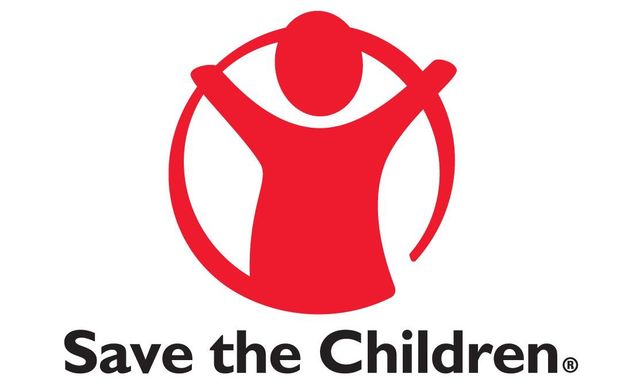 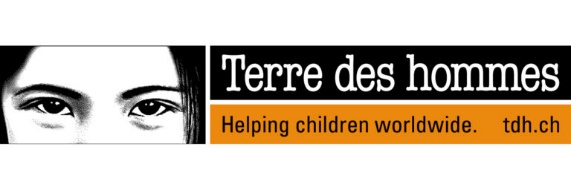 PROFILS DES ENFANTS ET JEUNES MIGRANTS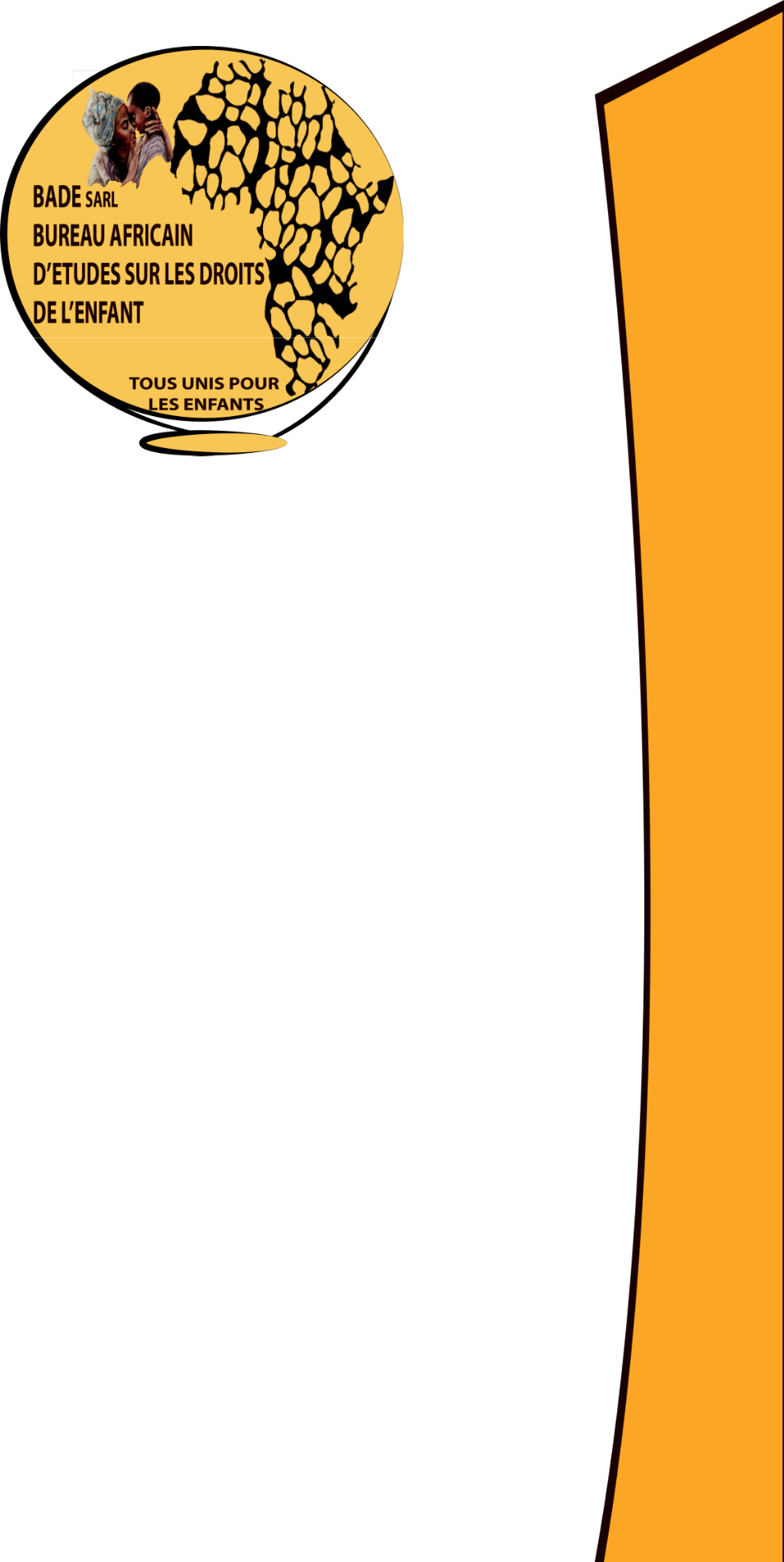 Etude « Profil des Enfants et Jeunes Migrants (EJM) et cartographie des acteurs et services de protection des enfants en Côte d’Ivoire, Guinée, Gambie et Sénégal »Expert national : Professeur Mohamed DoumbiaConsultante Principale : Marie-Charlotte BissonPrésident du Comité Scientifique BADE : Me Mactar DiassiTable des matièresListe des Acronymes	3INTRODUCTION GENERALE	4I. Profils des enfants et jeunes migrants en Côte d’Ivoire	9A.	Profil général (globalité de l’échantillon pays)	9I.1. Les EJM en situation de mobilité	9I.2. Les EJM de retour	31B.	Fiches profils des Enfants et jeunes migrants	39II. Routes migratoires	49II.1. Les routes empruntées par les EJM en mobilité	49II.2. Les EJM de retour	52III. Raisons de la migration	54Conclusions et recommandations principales	59Liste des AcronymesINTRODUCTION GENERALEDonnées socio-démographiques de la Côte d’IvoireLa Côte d’Ivoire est située en Afrique de l’Ouest et couvre une superficie de 322.462 km². Elle est limitée à l’Est par le Ghana, à l’Ouest par le Libéria et la Guinée, au Nord par le Mali et le Burkina Faso et au Sud par le Golfe de Guinée. Elle dispose d’un littoral d’un peu plus de 500 km dans sa partie Sud. En 2014, sa population était estimée à 23 millions d’habitants dont 60,4% est âgée de moins de 25 ans, avec un taux de croissance annuel de 2,6%. La Côte d’Ivoire est un pays de brassage ethnique avec plus de 60 ethnies réparties en cinq grands groupes : les Akans (38,1%), les Krous (11,3%), les Mandés du Nord (19,0%), les Mandés du Sud (9,1%) et les Gurs (21,3%) (INS, 2014). La population est très jeune. Les moins de 15 estimés à 9.481.351 individus représentaient 41,8% de la population et les 15-34 ans constituaient 35,5% de la population avec un effectif de 8.041.341 individus.L’Indice de Développement Humain (IDH) de la Côte d’Ivoire qui était de 0,377 en 1980, est passé à 0,452 en 2013 et à 0,462 en 2014. Malgré cette progression, la Côte d’Ivoire continue de demeurer dans le groupe des pays à faible développement humain sur la période. L’IDH de la Côte d’Ivoire demeurait inférieur à la moyenne de ce groupe (0,493) en 2013 et à celui de l’Afrique subsaharienne (0,499), classant le pays au 172ème rang en 2015. En 2018, la Côte d’Ivoire occupait le 170ème rang mondial et le 35ème rang africain (PNUD, 2015, 2018).Contexte de la migration en brefA son accession à l’indépendance, la Côte d’Ivoire a opté pour le libéralisme économique et l’ouverture sur l’extérieur comme fondement de sa politique de développement. Cette politique, soutenue par une vision populationniste, a eu pour résultat, une croissance économique remarquable qui a engendré un flux migratoire important de populations de la sous-région faisant de la Côte d’Ivoire l’un des pays au monde à accueillir sur son sol un taux élevé d’étrangers. La population étrangère est passée de 1,47 millions de personnes en 1975 (22%) à 5 490 222 personnes (24,2%) (INS, RGPH 2014).Les flux d’immigration touchent essentiellement des ressortissants des pays de la Communauté Economique des Etats de l'Afrique de l'Ouest (CEDEAO), notamment du Burkina Faso et du Mali.A l’inverse, le phénomène de mobilité qui était quasi marginal en Côte d’Ivoire entre 1960 et 1990, s’est accentué à partir de 2002 avec la crise militaro politique qu’a connue le pays. En 2008, on estimait le nombre d’Ivoiriens résident à l’étranger à 240.000 personnes.Quant à l’immigration clandestine des ivoiriens notamment vers l’Europe, c’est un phénomène récent et très peu de données sont disponibles à ce niveau. La diaspora ivoirienne est relativement faible à ce niveau comparativement à d’autres pays de la sous-région. Néanmoins, dans le cadre de l’initiative UE-OIM, de mai 2017 à juillet 2020, 6.898 migrants ivoiriens sont volontairement retournés et ont été réintégrés dans le pays.Actuellement la Côte d’Ivoire ne dispose pas d’une politique coordonnée d’aide au retour des immigrés dans leur pays d’origine, ni de réintégration des ivoiriens partis à l’étranger. Cette situation s’explique par la faiblesse de la gouvernance de la migration, y inclus de la migration des enfants, en Côte d’Ivoire. La gestion de la migration est fragmentée entre six ministères et structures publiques et aucun mécanisme officiel de coordination inter-institutions n’existe. Il n’existe pas non plus, au sein de l’arsenal juridique, tout comme au niveau des mécanismes institutionnels, de textes ou de services spécifiques pour les enfants en mobilité. Comme décrit dans le rapport de cartographie accompagnant le présent rapport sur les profils des EJM, les mêmes six ministères sont responsables de la gestion de la question migratoire concernant les adultes et les enfants. Les enfants en mobilité peuvent néanmoins bénéficier de services de protection de l’enfant instaurés pour répondre à des problématiques spécifiques : enfants privés de leur milieu familial, enfants de la rue, enfants toxicomanes, ou encore enfants victimes de traite…Aussi, les services et acteurs sociaux de prise en charge des migrants ainsi que de protection de l’enfant, sont-ils faiblement disponibles et inégalement répartis sur le territoire national avec des ressources matérielles, humaines et financières limitées particulièrement aux frontières du pays. De plus, la Côte d’Ivoire n’a pas ratifié deux des principaux textes de la CEDEAO en matière de circulation des personnes, à savoir i) le Protocole additionnel A/SP1/6/8914 modifiant et complétant les dispositions de l’article 7 du protocole sur la libre circulation des personnes, le droit de résidence et d’établissement et ii) le Protocole additionnel A/SP2/5/9016 relatif à l’exécution de la troisième étape du protocole sur la libre circulation des personnes, le droit de résidence et d’établissement.Dans ce contexte, l’on note également que la migration est le phénomène démographique le moins fourni en informations statistiques malgré son intensité dans le pays, ce qui renforce l’intérêt de la collecte d’informations sur la migration particulièrement celles des enfants et jeunes migrants (EJM).La présente étude sur les profils EJM s’inscrit dans cette perspective de contribuer à la compréhension du phénomène migratoire en Côte d’Ivoire, mais également de fournir des données pouvant favoriser la prise de décisions.Brève présentation de l’étude et de sa méthodologieAfin de réaliser cette étude, trois modes de collecte de données ont été utilisés : les entretiens individuels, les focus group et les observations. L’utilisation de ces techniques ont permis de collecter des données pertinentes et riches en informations. En Côte d’Ivoire, la collecte des données a débuté le 24 août 2020 et s’est achevée le 29 août pour les villes de l’intérieur du pays (Bouaké, Ferkessédougou et Korhogo) et s’est poursuivie à Abidjan du 1er au 12 septembre 2020.S’agissant du groupe cible principal de l’étude, les EJM, les enquêteurs ont mené un total de 385 entretiens individuels (32 filles/39 femmes/192 garçons/122 hommes) pour l’ensemble des sites visés.Tableau 0.1: Types d’entretien pour les EJM  Source : données collectées sur le terrain septembre 2020S’agissant des familles et acteurs communautaires, 89 personnes ont été rencontrées dans les 4 villes de l’étude. Parmi ces acteurs, se trouvent 14 leaders religieux, 18 chefs de communauté, 41 familles d’accueil, 14 Enfants et Jeunes Travailleurs (EJT), 1 agent communautaire et 1 agent social.Tableau 0.2: Types d’entretien pour les familles d’EJM et acteurs communautairesSource : données collectées sur le terrain septembre 2020Enfin, 22 acteurs institutionnels concernés par la prise en charge des EJM ont été rencontrés. La qualité des services proposés a été analysée suivant les étapes de prise en charge proposées dans les procédures de prise en charge et standards de la CEDEAO. De plus, 10 personnes intervenant au sein d’ONG ou d’agences des Nations Unies ont été rencontrées afin de mieux comprendre les différentes interventions existantes auprès des EJM ainsi que de collecter les données secondaires. Les données primaires collectées à leur niveau ont majoritairement été analysées et reportés dans le rapport de cartographie des acteurs et des services accompagnant et complétant le présent rapport sur les profils des EJM.Tableau 0.3: Types d’entretien pour les acteurs institutionnels Source : données collectées sur le terrain septembre 2020Il convient de dire que toutes les activités de collecte de données avec les EJM, les familles et communautés et les acteurs institutionnels ont tenu compte du respect de l’éthique envers ces personnes, aussi bien en approches qu’en propos et attitudes adoptées en face à face. A l’entame de chaque entretien, l’équipe des enquêteurs rassurait les enfants de leur protection et de la confidentialité des données qui seront collectées. Les enquêteurs ont respecté et appliqué les mesures de protection adoptées par Save the Children en Côte d’Ivoire, pour une participation significative et éthique des enfants. Toutes ces démarches éthiques ont facilité et permis d’obtenir les informations contenues dans cette étude.  Limites de l’étude :Dans le cadre de la collecte de données au niveau institutionnel, il n’a pas toujours été possible de rencontrer tous les acteurs, tel que convenu avec le point focal de Save the Children. En effet, certains acteurs, notamment institutionnels, étaient indisponibles pour motif de maladies et de déplacement en dehors de leur localité. Quant aux acteurs communautaires, ce sont les évènements sociaux, notamment les mariages islamiques et coutumiers les jeudis, qui ont entrainé leur indisponibilité. De ce fait, la description des acteurs et services dans la cartographie n’est pas aussi représentative que ce qui aurait été convenu. Néanmoins, la revue des sources de données secondaires a permis de combler au mieux cette lacune.Les équipes de terrain ont également rencontré certaines difficultés à identifier les EJM et surtout à les retrouver ultérieurement pour terminer les questionnaires d’enquête, du fait de la grande mobilité de ces derniers. Il était aussi difficile de trouver des référents pour certains enfants en mobilité.La crise sanitaire liée à la Covid-19 a également eu un impact sur l’accès à certaines structures. En effet, les centres d’accueil ne reçoivent pratiquement plus d’enfants.Certains profils d’EJM n’ont pas pu être rencontrés dans le cadre de l’étude du fait de leur réticence à participer, en lien avec leur volonté de se cacher des autorités et du grand public. C’est le cas tout particulièrement à Bouaké et à Korhogo, où les filles victimes de transaction sexuelle, voire d’exploitation sexuelle, n’ont pas pu être rencontrées alors même que les différents acteurs et services confirment que nombre d’entre elles sont des migrantes transfrontalières (Nigéria, Burkina Faso, Mali, Guinée, Libéria).I. Profils des enfants et jeunes migrants en Côte d’IvoireProfil général (globalité de l’échantillon pays)Un total de 385 enquêtes individuelles a été réalisé auprès des EJM identifiés à Korhogo, Bouaké, Ferkessédougou et Abidjan. Deux grandes catégories en sont ressorties : les EJM en situation de mobilité, qui sont ceux et celles dont le projet migratoire est en cours, et les EJM de retour ou stabilisés. Comme nous le verrons, ces catégories principales ont permis de tracer les contours des principaux profils des enfants et jeunes migrants présents en Côte d’Ivoire.Les données désagrégées par sexe donnent 269 garçons et 61 filles pour les EJM en mobilité et 45 garçons et 10 filles pour les EJM de retour (Tableau 1). Tableau 1 : répartition des EJM par sexe et par catégorie.Source : Données d’enquêteL’âge moyen de l’ensemble des EJM interviewés est de 16,56 ans avec 58% (N=225) de moins de 18 ans.I.1. Les EJM en situation de mobilitéL’analyse des données globales concernant les EJM en situation de mobilité fait ressortir deux profils majeurs à savoir les enfants et jeunes travailleurs (44,6%%) et les enfants et jeunes étudiants coraniques, généralement appelés « talibés » (55,4%). 81,51% sont des garçons et 18,48% des filles et ont été interviewés en majorité à Bouaké (N = 96), à Ferkessédougou (N = 93) et à Korhogo (N = 86) (Tableau 2).Tableau 2 : Répartition des profils d’EJM selon le sexe par ville enquêtéeSource : Données d’enquêteL’analyse du tableau permet de constater la prédominance des écoles coraniques dans le nord du pays, ce qui traduit l’importance de l’islam et du phénomène des talibés dans ces régions. Par ailleurs, l’attractivité économique de la Côte d’Ivoire associée à la pauvreté des pays d’origine, notamment du Mali et du Burkina Faso, mais aussi des besoins de main-œuvre pour les maitres coraniques contribuent à l’accentuation de la migration forcée des enfants et des jeunes sous le couvert de la religion. Aussi, le faible effectif d’enfants travailleurs (16) au niveau de Ferkessédougou traduit-il la faible attractivité économique de cette ville comparativement aux trois autres villes.Les détails de ces deux profils sont consignés dans le tableau ci-dessous qui décline les sous profils.Tableau 3 : Détails des profils des EJM en mobilitéSource : Données d’enquêteComme nous le verrons, 98% des enfants talibés et 38% des enfants et jeunes travailleurs ont moins de 18 ans.Situation matrimonialePlus de 90% des EJM sont célibataires. Les célibataires se répartissent ainsi : majorité de garçons de moins de 18 ans (69,5%) et de filles majeures (52,5%). Seulement 12 EJM en mobilité (09 garçons majeurs et 03 filles dont 02 majeures et 01 enfant) ont affirmé être mariés. (Tableau 4).Tableau 4 : Répartition des EJM en situation de mobilité par sexe selon le statut matrimonialSource : Données d’enquêteLe tableau montre que les enfants et les jeunes sont majoritairement célibataires avec une proportion importante d’enfants. Parmi les EJM, 9 (3 enfants et 6 jeunes, 5 garçons et 4 filles) ont des enfants à charges dans leurs pays d’origines et 9 (01 enfant et 8 jeunes, 5 garçons et 4 filles) avaient des enfants à charge pendant la migration. A cet effet, le fait de voyager avec des enfants en bas âge peut accroitre les risques de vulnérabilité pour les jeunes parents mais également pour les enfants à charge eux-mêmes. Pour les migrants économiques, la charge d’un enfant sur la route migratoire constitue des contraintes supplémentaires.Origine des EJM en situation de mobilitéLes EJM identifiés proviennent de 07 pays différents dont la Côte d’Ivoire (mobilité interne). Deux nationalités dominent parmi les EJM. Il s’agit des maliens (45,5%) et des burkinabés (29,1%). Parmi les EJM, l’on dénombre 61 filles dont la majorité sont des maliennes (34,4%) et des burkinabés (24,6%). Chez les garçons, au nombre de 269, le constat est le même avec une prédominance des EJM maliens (48%) et burkinabés (30,1%).En rapport avec les profils, l’on constate que la majorité des enfants et jeunes travailleurs (32,2%) et des enfants et jeunes étudiants coraniques (61,3%) viennent du Mali. Les enfants et jeunes travailleurs sont majoritairement majeurs (61,7%) alors que les enfants et jeunes étudiants coraniques sont majoritairement mineurs (98,0%)Le tableau ci-dessous fait la synthèse de la répartition des profils par nationalité et par sexe.Tableau 5 : Répartition des EJM en mobilité par profils et par nationalitéSource : Données d’enquêteL’importance de la proportion d’enfants maliens et burkinabés, au-delà de la pauvreté de leur pays d’origine et de l’attractivité de la Côte d’Ivoire, s’explique également par les liens socioculturels et linguistiques entre les trois pays d’où la facilité d’intégration de ces EJM.Age des EJMLes EJM en mobilité étaient majoritairement des enfants (65,5%) au moment de l’enquête avec une forte proportion de garçons de moins de 18 ans (69,5%) et de filles de 18 ans et plus (52,5%). L’âge de la majorité des EJM en situation de mobilité se situe entre 13-17 ans (34,2%) et 7-12 ans (30,9%). Cette observation est différente selon le sexe. Au niveau du sexe, l’âge de la majorité des EJM en mobilité se situe entre 7-12 ans (36,1%) pour les garçons et 18-24 ans pour les filles (46,9%).En rapport avec les profils, l’on note que l’âge de la majorité des enfants et jeunes travailleurs se situe entre 18-24 ans (51,1%) alors que celui des enfants et jeunes étudiants coraniques se situe entre 7-12 ans (56,7%) (Tableau 6).Tableau 6 : répartition des EJM en mobilité selon l’âge au moment de l’enquêteSource : Données d’enquêteGlobalement, la migration est relativement précoce puisque l’âge moyen est de 15,65 ans. Du tableau, l’on note que les enfants et jeunes étudiants coraniques sont précocement envoyés chez les maitres coraniques par les parents subissant, de fait, la migration forcée et, plus précisément, deviennent victimes de traite (exploitation par le travail ou la mendicité). En effet, 98% des étudiants coraniques ont moins de 18 ans. Les maitres coraniques qui doivent assurer la continuité de l’éducation et de la prise en charge des enfants, exploitent certains de ces enfants à des fins économiques. La présence d’enfants talibés, mendiants (la majorité d’entre eux) ou vendeurs « à la sauvette » dans les rues, devant les restaurants, les bars et les maquis, est la manifestation de la situation de précarité dans laquelle évolue la majorité des enfants et jeunes étudiants coraniques. A cette situation de grande précarité de ces enfants et jeunes s’ajoutent les violences subies dans la rue, les violences subies par les plus jeunes talibés de la part des plus âgés, auxquelles s’ajoutent les violences perpétrées par les maitres coraniques. D’autres enfants et jeunes étudiants coraniques sont soumis à l’exploitation par le travail (majoritairement les travaux agricoles) comme l’atteste l’occupation des EJM (tableaux 7 et 7 bis).Néanmoins, les EJM travailleurs (garçons et filles) ont plus tendance à attendre d’atteindre la majorité légale (18 ans) pour prendre la route de la migration, même si 40% de ce profil sont composés d’enfants. Nous verrons dans le point suivant les occupations de ces EJM travailleurs en fonction de leur âge.Occupations des EJM en situation de mobilitéL’analyse des grandes tendances de l’occupation des EJM en situation de mobilité fait ressortir trois principales activités à savoir, les travaux domestiques, le commerce et la mendicité.Par sexe, chez les garçons, ce sont la mendicité (98,0%) et le commerce (79,5%) qui prédominent, et chez les filles, ce sont plutôt les travaux domestiques (77,8%) et le commerce (20,5%).Par âge, l’on s’aperçoit que la presque totalité des EJM en situation de mobilité mendiant (98%) et travaillant dans l’agriculture (96,8%) sont des enfants. Cela est dû au fait que les enfants sont les principales victimes de l’exploitation par le travail et/ou la mendicité forcée en tant que talibés ou bouviers. Le commerce est, néanmoins, majoritairement pratiqué par les EJM de plus de 18 ans. Quant à la servitude domestique, elle concerne un peu plus les enfants que les jeunes : 55,6% du total des domestiques ont moins de 18 ans. En rapport avec les différents profils, l’on observe également qu’au niveau des EJM travailleurs, Les filles « travailleuses » sont majoritairement employées dans la servitude domestiques (81,0%) et (21,9%) sont des commerçantes. Les garçons « travailleurs » sont essentiellement des commerçants (78,1%). Ces garçons sont principalement majeurs.Au niveau des enfants et jeunes étudiants coraniques, majoritairement garçons, la principale activité est la mendicité (99,3%). Le tableau ci-dessous fait la synthèse de ces occupations.Tableau 7 : Répartition des EJM en mobilité par sexe en fonction de leurs occupations Source : Données d’enquêteTableau 7bis : Répartition des EJM en mobilité par âge (Enfants/jeunes) en fonction de leurs occupations Source : Données d’enquêteDes tableaux 7 et 7bis, il ressort que les principales activités des EJM travailleurs sont le commerce et les travaux domestiques. L’analyse approfondie des discours des EJM met en évidence une précarité et une forme d’exploitation en lien avec les activités menées. En effet, pour les garçons, le commerce se résume aux activités généralement informelles faites de ventes d’articles à la sauvette. D’autres exercent dans de petits commerces comme les boutiques, les kiosques à café et les magasins. A côté de ces catégories de commerçants, l’on trouve les petits cireurs et ceux qui se faufilent entre les véhicules dans le but de nettoyer les pare brises.Les filles travailleuses sont généralement des domestiques, c’est-à-dire ici, des employés de maison, des filles de ménage ou des servantes généralement appelées « les bonnes ». « Bonnes à tout faire », ces filles subissent des formes d’exploitation par le travail avec des revenus généralement très faibles, tout au plus 20.000 francs CFA le mois.  Certaines données statistiques viennent illustrer cette situation de violences et d’exploitation. Ainsi, 25% des filles domestiques rencontrées disent être victimes d’exploitation par le travail et 9% disent être survivantes de violences sexuelles. Quant au commerce qu’elles exercent comme activité, il s’agit de la vente de fruits et légumes, d’article féminin à la sauvette, de sachet d’eau glacée dans la rue, de jus de fruit, etc. Certaines exercent également dans la vente de nourriture de rue à travers de petits restaurants de fortune, généralement aux abords ou dans les gares routières et en bordure de rue et de voies principales des villes. Parmi les filles domestiques (elles sont 35 au total), se trouvent, à égale proportion, des enfants et des jeunes femmes.Pour enfants et jeunes étudiants coraniques, la mendicité, traduit à la fois la précarité au niveau de leurs conditions de vie et l’exploitation à des fins économiques dont ils sont victimes. En effet, derrière la mendicité pour se nourrir, les enfants mendiants, généralement appelés « talibés » au Sénégal et « gèrèbou » au Mali et en Côte d’Ivoire, doivent rapporter une somme forfaitaire d’argent à leur maitre coranique à chaque fin de journée. Cette somme d’argent qui sert théoriquement à l’entretien des enfants est, dans bien des cas, utilisée pour les besoins personnels des maitres coraniques. Certains enfants sont battus lorsqu’ils n’arrivent pas à ramener cette somme d’argent aux maitres coraniques. Fuyant les bastonnades et les brimades, certains se retrouvent dans les rues.Une autre occupation importante rapportée par les enfants talibés, est l’agriculture, c’est-à-dire les travaux champêtres qui sont réalisés dans de petites et/ou moyennes exploitations agricoles appartenant aux maitres coraniques.Les talibés servent de main-d’œuvre non rémunérée au profit des maitres coraniques. C’est également le cas des talibés qui ont déclaré mener des activités domestiques. Ces derniers, généralement les moins jeunes, aident les maitres coraniques et leurs familles dans les travaux domestiques. En revanche, pour les enfants et jeunes étudiants coraniques qui ont affirmé « faire le commerce », il s’agit en réalité de vente à la « sauvette » ou de petits commerces de vente de papiers mouchoirs et de gadgets aux passants, aux automobilistes et aux clients des restaurants, des bars, des maquis et des débits de boissons, toujours pour le compte de leur maître coranique.Lieu d’habitationLes lieux d’habitation diffèrent selon le profil. Globalement du fait de l’effectif élevé des enfants et étudiants coraniques, ces derniers inversent la tendance vers les domiciles de maitres coraniques qui constituent les premiers lieux d’habitation de l’ensemble des EJM soit 45,5% des EJM. Ensuite viennent les familles d’accueil ou logeurs (13,3%), les domiciles des employeurs (12,4%), les co-locations (7,9%) et les locations individuelles de maison (7,6%).En rapport avec les profils, les observations sont pratiquement les mêmes. 98,7% des étudiants vivent avec leurs maitres coraniques tandis que les EJM travailleurs sont « dispersés » entre les familles d'accueil (les logeurs) (23,3%), les employeurs (22,8%), les locations de maison (13,9%) et les co-locations (14,4%).Tandis que la majorité des garçons (55%) vivent chez les maitres coraniques, les filles habitent chez leurs employeurs (27,9%), dans un centre d’accueil (21,3%) ou dans une famille d’accueil (21,3%) (Tableau 8).En analysant sous l’angle de l’âge, l’on remarque que les enfants vivent en grande majorité dans les écoles coraniques avec leurs maitres, du fait de la grande représentativité des enfants talibés. Certains enfants travailleurs de moins de 18 ans vivent chez les employeurs (10% des enfants en mobilité) ou dans une famille d’accueil (8% des enfants en mobilité). Quant aux jeunes en situation de mobilité, ils vivent majoritairement en famille d’accueil (23% des jeunes en mobilité), en collocation (20%), en location indépendante (19%) et chez l’employeur (18%).Tableau 8 : Répartition des EJM en mobilité selon les lieux d’habitationSource : Données d’enquêteEn rapport avec les profils, l’on note que la majorité des enfants et jeunes étudiants coraniques vivent avec leurs maitres coraniques. L’environnement y est loin de répondre aux exigences des critères de la CEDEAO en matière de prise en charge des enfants. Les enfants vivent généralement en groupe dans de petites pièces exiguës parfois à 5-10 enfants selon les capacités de logements du maitre coranique. En absence de toute commodité, les enfants vivent dans la promiscuité, facteur d’exposition favorable, dans certains cas, à la propagation de maladies contagieuses. Cette réalité implique la nécessité d’améliorer leurs conditions de vie.Pour les enfants et jeunes travailleurs, la majorité vit soit dans des familles d’accueil, soit chez les employeurs, ce qui traduit une dépendance des EJM vis-à-vis de leurs « logeurs ». L’on remarque que 23% (N=42) des enfants et jeunes travailleurs vivent en famille d’accueil. Pour 60% d’entre eux, la famille d’accueil est membre de la famille proche ou élargie : oncle, tante ou frère. Près la moitié de ces EJM logés dans leur famille, étaient en contact avec eux avant leur départ en mobilité. Quant aux autres EJM travailleurs vivant en famille d’accueil, ils ne précisent pas quel lien ils ont avec leurs logeurs. S’agissant des employeurs, particulièrement pour les filles, l’on observe que pratiquement une fille sur trois (N = 17, 28,3%) vit chez son employeur. Parmi ces 17 filles, 16 (94,11%) sont des domestiques, c’est-à-dire des servantes.Destination souhaitée des EJML’analyse des destinations souhaitées au moment du départ montre que l’Afrique, de façon générale, et l’Afrique de l’ouest (AO) en particulier a été la destination souhaitée par la majorité des EJM (99,7%). Une seule fille travailleuse avait pour destination le Maghreb.En rapport avec les profils, le constat est le même. Que cela soit les EJM travailleurs ou les étudiants coraniques, presque tous ont déclaré avoir pour objectif l’Afrique de l’ouest. (Tableau 9).Tableau 9 : Répartition des EJM en fonction de la destination souhaitée au moment du départSource : Données d’enquêteL’analyse du tableau montre que la migration de l’ensemble des EJM en mobilité est majoritairement une migration transfrontalière, mais également une migration interne pour quatre (4) enfants et jeunes étudiants coraniques et un (1) enfant travailleur.La Côte d’Ivoire est donc l’unique destination souhaitée au moment du départ pour les 325 (98,48%) EJM non ivoiriens du fait, comme évoqué, de son attraction économique et de sa proximité géographique, socioculturelle et linguistique, notamment pour les EJM maliens, burkinabés et guinéens. Besoins constatés Globalement, la majorité des EJM expriment pour besoins premiers, l’acquisition de moyens financiers pour satisfaire leurs besoins essentiels et s’autonomiser (24,8%) et la satisfaction de leurs besoins primaires (23,9%). Mais en termes de genre, les besoins des filles et des garons restent différents, même si des points de convergence existent.Alors que les garçons sont plus portés sur la satisfaction de leurs besoins primaires (28,6%) et le besoin d’argent (24,5%), les filles, elles, ont pour priorité le besoin d’argent 26,2% et l’appui à l’entrepreneuriat (23,0%). (Tableau 10). Cette différence de perspective entre les filles et les garçons montre qu’à l’inverse des garçons, les filles inscrivent plus leur projet de vie dans le long terme. Par ailleurs, la priorisation des besoins permet de constater qu’en dépit des dangers connus (tableau 11), les EJM ne mettent pas toujours la priorité sur la protection. Ils/elles n’ont pas toujours conscience d’avoir le droit d’être protégés. La survie et la réalisation de leur projet sont leurs priorités. On remarque d’ailleurs que cette tendance est encore plus forte chez les enfants que chez les jeunes. Cette tendance est certainement due au fait que les enfants ont moins conscience que leurs aînés (les jeunes) de leur droit à être protégés contre les violences, les abus et l’exploitation.  En rapport avec les profils, l’on note que la préoccupation première des enfants et jeunes étudiants coraniques est la satisfaction des besoins primaires que sont la nourriture, le logement et les vêtements. La priorité portée sur la satisfaction des besoins primaires s’explique par les conditions de vie et d’existence de ces enfants décrites plus haut, et qui se résument à la promiscuité et la recherche « du pain quotidien ».Par ailleurs, même si certains EJM étudiants coraniques (16% d’entre eux) ont indiqué avoir besoin d’argent, ce besoin rejoint d’une manière ou d’une autre la satisfaction des besoins primaires au regard de la situation de dénuement total dans laquelle ils se trouvent. Les propos « informels » émanant d’eux lors de l’enquête attestent cette réalité.« Je veux de l’argent pour bien manger »« On ne mange pas bien, c’est pourquoi on demande l’argent pour pouvoir manger. »« Si j’ai l’argent, je vais manger et puis acheter des habits pour que les gens me regardent aussi. »A contrario, les EJM travailleurs semblent être plus ambitieux : cela s’explique par les raisons de leur migration qui sont essentiellement de « devenir un homme/une femme » et « fuir la pauvreté/travailler et aider la famille », comme nous le verrons ensuite dans cette étude.24,8% des EJM travailleurs souhaitent avoir des moyens financiers, 17% souhaitent des appuis à l’entreprenariat, même si 23,9% ont indiqué vouloir des appuis en intrant c’est-à-dire de la nourriture, des habits, un logement, etc.L’analyse selon le genre montre clairement une volonté des filles de s’autonomiser et de prendre leur destin en main, que cela soit à partir de besoin d’appui pour entreprendre (26,2%) ou de besoin d’argent (23%) et même le désir de mener des Activités Génératrices de Revenus (AGR) (14,8%) ou de réintégrer le système scolaire ou la formation professionnelle (13,1%).Il faut noter par ailleurs une forte volonté des EJM, quel que soit le profil, de retourner auprès de leurs familles ou dans leurs pays d’origine.Tableau 10 : Répartition des EJM selon les besoins exprimés par sexe.Source : Données d’enquêteDangers auxquels sont confrontés les EJM en situation de mobilitéLes EJM en mobilité, dans leur majorité (82,2%), ont été confrontés à des risques de violence ou ont subi des violences au cours de leur migration. Les principales violences auxquelles ont été confrontés les EJM en mobilité sont (i) l’exploitation par le travail (22,72% d’entre eux) (ii) les coups et blessures (20,30% d’entre eux) la vie dans la rue (17,55% d’entre eux) et le vol (12,12% d’entre eux).En termes de genre, ce sont 84% de garçons et 16% de filles qui ont subi au moins une forme de violence.Par type de risque, l’on note que les coups et blessures, l’exploitation par le travail et la vie dans la rue sont les principaux dangers auxquels sont confrontés les garçons.Quant aux filles, elles sont exposées à tous les types de violences, abus et exploitation avec pour principal risque, l’exploitation par le travail qui représente 19% de leurs réponses (Tableau 11).Si ces violences sont analysées par âge, l’on remarque que les enfants et les jeunes travailleurs affirment dans les mêmes proportions avoir été confrontés aux violences au cours de leur mobilité. Les enfants travailleurs sont légèrement plus nombreux que les jeunes travailleurs à affirmer avoir été victimes d’exploitation par le travail (52% des enfants contre 49% des jeunes) et à avoir été confrontés à la vie dans la rue (26% des enfants contre 22% des jeunes). Quant aux jeunes, ils seraient plus victimes d’exploitation sexuelle (10% des jeunes travailleurs contre 7% des enfants travailleurs), de violences sexuelles (10% contre 4%) et de vols (46% contre 33%).En revanche les enfants talibés, qui pour rappel, ont moins de 18 ans pour 98% d’entre eux, ils sont 56% à affirmer avoir été victimes de violences : 50% se réfèrent à l’exploitation par le travail et 51% à la vie dans la rue.Tableau 11 : Types de risques selon les profils d’EJM en mobilité par sexeSource : Données d’enquêteIl ressort des entretiens informels avec les acteurs et services institutionnels de protection de l’enfant et les EJM, ainsi que de l’analyse des données, que les services sont peu ou pas fréquentés par les EJM. Cette situation s’explique par la faible connaissance, voire la méconnaissance des services par ces dernier(ères). En effet, à la question de savoir quels sont les services qui ont été sollicités et/ou qui sont les plus appréciés avant et pendant la migration et au moment de l’enquête, les services et acteurs institutionnels sont peu ou pratiquement pas cités. Au contraire, les acteurs communautaires que sont les parents, la communauté d’origine, les ami(e)s, les transporteurs, les maîtres coraniques et les employeurs sont les plus cités. Par conséquent, les EJM pris en charge par les services sociaux sont ceux qui leurs sont référés par les communautés ou une tierce personne sur signalement. Un des facteurs de vulnérabilité augmentant les risques d’exclusion ou limitant leur intégration en tant que migrant est qu’un grand nombre d’EJM en situation de mobilité n’est pas déclaré à la naissance ou n’a pas de certificat de naissance.Impact du Covid 19Le COVID 19 a impacté tout le corps social y compris les EJM en situation de mobilité. 33,9% d’entre eux ont affirmé avoir été impactés par la pandémie. Chez les garçons comme chez les filles, les EJM travailleurs ont été les plus impactés du fait de la perte ou de la baisse de leurs ressources économiques (Tableau 12).Tableau 12 : EJM en mobilité impactés par le COVID 19 selon le sexeSource : Données d’enquêteLes propos ci-dessous traduisent l’impact du Covid 19 sur les EJM en mobilité.« Mes activités ont été arrêtées. »« Les activités ne bougent plus »« Ça m’a empêché d’aller travailler. »« On ne mange pas bien, on n’est pas rassasié. »« On nous chassés des maisons quand on va mendier. »« Il n’y a plus de nourriture dans la rue. »« Les frontières étaient fermés et on ne peut plus se déplacer »« On ne pouvait pas travailler, le kiosque était fermé. »I.2. Les EJM de retour Ces enfants et jeunes ont, par définition, mis en suspens leur projet migratoire. En Côte d’Ivoire, l’ensemble de cette catégorie est composé d’enfants et jeunes ivoiriens (sauf un jeune malien) de retour de migration. 55 EJM de retour ont ainsi été interviewés. L’essentiel de ces EJM a été rencontré à Abidjan, quel que soit le sexe. (Tableau 13).Tableau 13 : Répartition des EJM de retour par sexeSource : Données d’enquêteOrigine des EJM de retour Les EJM de retour sont à 98,18% des ivoiriens. Un seul parmi ces EJM est de nationalité malienne.Age et sexe des EJM de retour La répartition par tranche d’âge montre que les EJM sont, pour la majorité, de jeunes adultes avec un âge moyen de 22 ans. 83,6% ont 18 ans et plus. Sur les 55 EJM de retour, 9 ont moins de 18 ans (16,3%), dont 3 filles et 6 garçons.Au niveau du genre, 86,6% des garçons et 70% des filles ont 18 ans et plus (Tableau 14). Tableau 14 : Répartition des EJM de retour selon l’âgeSource : Données d’enquêteOccupation des EJM de retour Les EJM sont majoritairement des commerçants (56,36%) et parmi eux, 12,72% sont sans emploi et sans activité (Tableau15).Tableau 15: Répartition des EJM de retour selon l’occupationSource : Données d’enquêteCes différents types d’occupation traduisent, de façon globale, la précarité de la situation professionnelle des EJM de retour. En dehors d’un jeune comptable, le reste mène des activités et professions dites informelles qui leur assurent la survie. D’ailleurs, l’une des difficultés auxquelles ont été confrontés les EJM à leur retour a été celle de la réintégration professionnelle. Des programmes ont été mis en place par l’OIM pour faciliter leur réintégration. Des stages de formation ont été initiés à cet effet. Cependant, selon les EJM, ces programmes ne sont pas allés au bout de leur logique de réinsertion. Comme le dit un EJM : « On nous a fait des promesses qu’après les stages on nous aiderait à mener des AGR. C’est vrai, mais ces AGR qu’on nous proposait, ne prenaient pas en compte nos aspirations, nos avis. Même ceux qui ont fait, n’ont pas pu avoir d’emplois après. Et c’est resté comme ça jusqu’aujourd’hui. »Cette insatisfaction des EJM a emmené la majorité des EJM à retourner à la case de départ, pour certains dans les activités informelles, pour d’autres dans la « débrouillardise».Pour les garçons, les activités commerciales répertoriées sont la gestion de petits commerces (maquis, boutiques, cabines téléphoniques, kiosques à pains, vente de téléphones portables, restaurants, vêtements, chaussures et accessoires, etc.) et les petits métiers (réparateurs de matériels électro-ménagers, téléphones portables, etc.).Quant aux filles, elles se sont également reconverties dans les petits commerces (vente de pains, de beignets, de jus, vente de produits cosmétiques, gérantes de boutiques, etc.). D’autres sont devenues des travailleuses domestiques comme l’indique le tableau 15 ci-dessus.Lieu d’habitation des EJM de retour Un peu plus de la moitié (52,7%) des EJM de retour sont retournés vivre dans leurs familles d’origine contre un peu plus du tiers (36,4%) qui ont décidé de vivre dans des maisons de location. Les 10% restants vivent en famille d’accueil, dans un centre ou chez l’employeur.Tableau 16 : Répartition des EJM de retour selon le lieu d’habitationSource : Données d’enquêteDes entretiens avec les EJM, il ressort que le regard des autres, notamment de la famille d’origine, est pesant face au retour considéré comme un échec. Cet échec, unanimement partagé par les EJM, n’est pas pour certains « une fin en soi ». C’est pourquoi, le projet de tenter de nouveau l’aventure demeure une option, notamment pour les footballeurs qui voient dans les ligues européennes de football, la seule alternative possible pour leur réussite sociale.Destinations souhaitées au moment du départLa majorité des EJM de retour avaient pour objectif principal de se rendre en Europe. 83,6%, en effet, avaient pour destination souhaitée l’Europe et 16,4% pour destination l’Afrique de l’Ouest. En Afrique de l’ouest, la Côte d’Ivoire est le premier pays de destination souhaitée. En Europe, la France et l’Italie sont les premières destinations souhaitées (Tableau 17).Tableau 17 : Destinations souhaitées pour l’Europe au moment du départSource : données d’enquêteBesoins des EJM de retour ou stabilisésA l’instar des EJM en situation de mobilité, près de la moitié des EJM de retour (49,1%) ont exprimé le besoin d’un appui à l’entrepreneuriat en vue de se relever économiquement et de se réintégrer socialement et professionnellement en Côte d’Ivoire (Tableau 18).Tableau 18 : Besoins exprimés selon le sexeSource : Données d’enquêteRapporté au genre, l’on observe que la préoccupation principale des filles est avant tout économique : 50,0% demandent un appui économique, 20,0% ont besoin d’argent, 10,0% veulent travailler.Au-delà de ces besoins économiques, les EJM, dans leur majorité (69,1%), ont déclaré être heureux d’être de retour dans leur pays d’origine. Cette joie exprimée par les EJM confirme ´le soulagement d’avoir échappé aux situations de violations de leurs droits tout au long de la route migratoire ainsi que dans les camps de réfugiés, dont ils/elles font le récit. Selon les propos de certains retournés, notamment ceux interrogés dans la commune de Yopougon (Abidjan), les droits de l’Homme sont « bafoués » tout au long du périple migratoire.« On a subi toute forme d’humiliation. On nous frappait, on nous considérait comme des moins que rien. »« On nous a tout pris, tout ce que nous avions sur nous. Et, quand c’est comme ça, tu es prêt à tout faire pour pouvoir t’en sortir. »« Beaucoup parmi nous dormaient dans des conteneurs. Et, on était entassés dans ces conteneurs. »« Même dans les camps, on n’était pas en sécurité puisque les gens de l’OIM qui étaient là-bas étaient des Libyens qui, au lieu de nous aider nous laissaient comme ça sans défense avec les forces de l’ordre qui nous violentaient. »« On a eu des frères qui ont reçu des balles, qui ont été torturé, bastonnés… »« Quand tu es noir, tu souffres. Les arabes te prennent comme un moins que rien. Ils vous insultent, vous traitent de tout. C’est le racisme, la xénophobie quoi ! »« Moi j’ai fait 9 mois de prison, dans des conditions pas possibles. Vraiment, c’était des traitements inhumains quoi. On ne peut pas faire ça à son prochain. »Deux (2) garçons ont tout de même exprimé leur volonté de retourner à l’aventure. Pour ces derniers, en dépit des risques, l’Europe reste la seule destination pouvant permettre la réalisation de leurs ambitions.Les propos retranscrits ci-dessus sont confirmés par le tableau ci-dessous (Tableau 19) qui indique que 81,81% des EJM de retour (87% des EJM de retour hommes et 60% des EJM de retour femmes) ont été confrontés à des dangers. On peut réellement considérer qu’ils sont victimes de violences. De façon spécifique, les vulnérabilités les plus constatées sont les coups et blessures (54,54%) et l’exploitation par le travail (54,54%). En lisant les témoignages de certains EJM qui ont tenté de rejoindre l’Europe, on se rend compte que les violences vont bien au-delà et qu’ils sont aussi victimes de torture, de séquestration et de racisme.Tableau 19 : Types de dangers selon les profils d’EJM de retourSource : Données d’enquêteComme indiqué dans les besoins urgents détectés auprès des EJM de retour, au niveau des fiches profil, un appui psychosocial devrait être apporté à ces jeunes qui ont traversé des épreuves traumatisantes alors qu’ils tentaient de rejoindre l’Europe.Impact COVID La pandémie du COVID 19 a affecté moins de la moitié des EJM de retour : 43% d’entre eux ont indiqué avoir été impactés par la crise sanitaire (Tableau 20).Tableau 20 : EJM de retour, impactés par le COVID 19 selon le sexeSource : Donnée d’enquêteLe COVID a eu un impact aussi bien sur leurs projets que sur leur quotidien, en termes de ralentissement des activités et de retard, comme le montrent les propos d’EJM ci-dessous.« Quand c’est arrivé, ça a joué sur mon moral, parce que tous les projets que j’avais ont pris un coup. »« La pandémie m’a fait comprendre beaucoup choses. Ça a changé ma manière de voir les choses. » « Ça a arrêté mon nouveau projet de départ. »« J’ai arrêté de travailler. », « J’aurais pu travailler pour avancer. »« Je devais jouer dans un club, mais à cause de ça, je suis resté bloqué. » « La vie est devenue de plus en plus chère. »« Le commerce est devenu lent, ne marche plus »« Les activités sont au ralenti »« Je veux m’installer à mon propre compte, mais mes projets sont stoppés à cause de la situation »« Tout se complique avec le Covid19 »« J’aurais pu travailler et avancer mais malheureusement le Covid est venu tout mélanger. »« J’étais obligé de fermer mon magasin à cause de ma situation. »B.	Fiches profils des Enfants et jeunes migrantsFiche Profil EJM 1 : Enfant et jeunes migrants de retourFiche Profil EJM 2 : Enfants et jeunes étudiants coraniquesFiche Profil EJM 3 : Enfants et jeunes migrants travailleursII. Routes migratoiresLa porosité des frontières entre la Côte d’Ivoire et les pays voisins permet, en dehors des postes frontaliers, de multiples entrées. Ainsi, plusieurs routes migratoires son empruntées par les EJM, principalement à partir du Mali et du Burkina Faso qui sont les principaux pays « pourvoyeurs » d’EJM en Côte d’Ivoire.La carte ci-dessous présente les routes migratoires internes à la Côte d’Ivoire :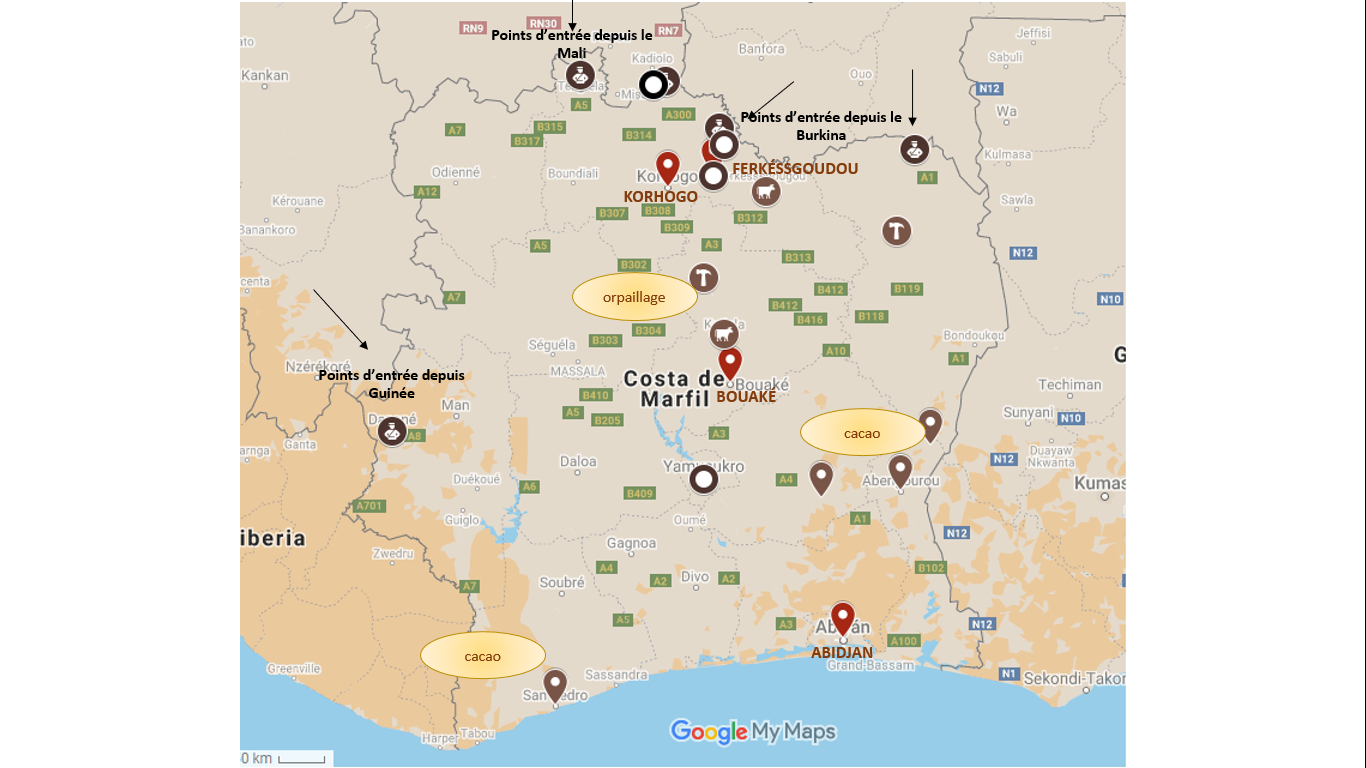 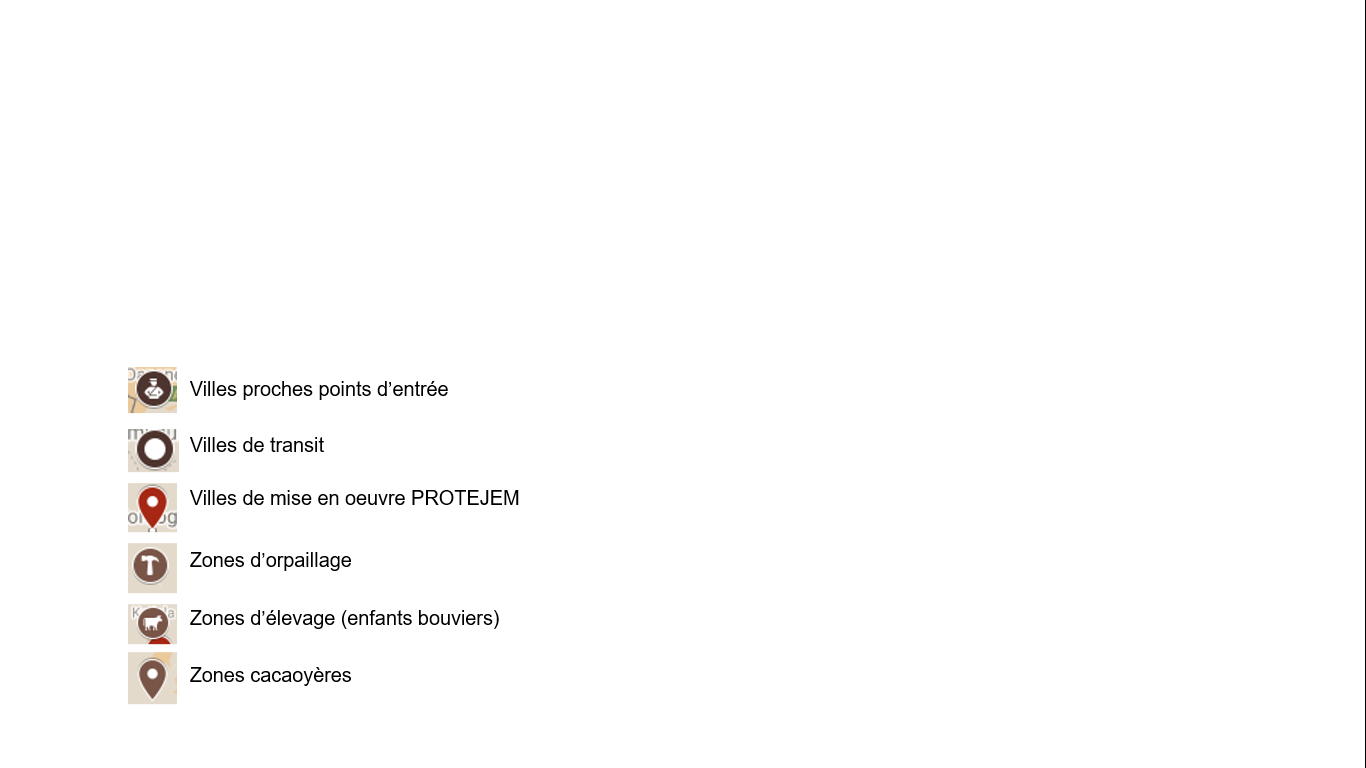 II.1. Les routes empruntées par les EJM en mobilitéII.1.1. Les principaux points d’entréeA partir du Burkina Faso Les principaux points d’entrée partent de la région du Tchologo (Ouangolodoudou) jusqu’à la région du Boukani (Bouna). Le département de Ouangolodougou est le premier point d’entrée par le poste frontalier de Laléraba. Du côté de la région du Bounkani, même si elle ne fait pas partie de la zone de couverture du projet, trois principaux points d’entrée ont été identifiés ; le département de Doropo et les sous-préfectures de Tougbo et de Koutouba.A partir du Mali Les principaux points d’entrée partent de la région d’Odienné depuis la localité de Sokoro jusqu’à Ouangolodougou au poste frontalier de Pogo et de la localité de Toumoukoro (Nielé). De Ouangolodougou, les migrants suivent la même trajectoire que ceux venant du Burkina Faso.Au niveau de Tengrela, quatre principaux points d’entrée ont été identifiés : Zegoua à la frontière de la Côte d’Ivoire et du Mali, la sous-préfecture de Débété (3-4 Kms du Mali), la sous-préfecture de Papara et la sous-préfecture de Kanakono. D’après les entretiens menés, la localité de Nigouni (poste frontalier) serait le centre de la migration.Du côté d’Odienné, le flux migratoire n’a pas été jugé très important par nos interlocuteurs, il semble que la localité de Tienko est également considérée comme un point d’entrée, mais également un point de sortie pour les EJM en provenance du Mali par les localités de Manakoro et Garalo.A partir de la Guinée Très peu d’informations ont été obtenues sur cet axe. La principale porte d’entrée est la région d’Odienné du côté Nord-Ouest et les régions de Man et de Danané en ce qui concerne l’Ouest.II.1.2. Les principaux points de transitLes principaux points de transit identifiés sont généralement les grandes villes dans lesquelles séjournent les enfants avant de continuer leur route migratoire. Cependant, en fonction des opportunités ou des objectifs de migration des enfants et jeunes, le point de transit peut devenir une destination finale.Les grands points de transit sont : Ferkessédougou à partir du Burkina Faso pour aller, ensuite, vers Ouangolodougou, 2e point de transit. Ouangolodougou est également un point de transit à partir de l’entrée en Côte d’Ivoire par le Mali à partir de Pogo (frontière Côte d’Ivoire-Mali) en passant par Nielé et Diawala pour atteindre Ouangolodougou.Korhogo est le point de rencontre des deux axes. A partir de Korhogo, les EJM suivent l’itinéraire suivant : Korhogo, Tafiré, Niakaramandougou, Katiola, Dabakala, Bouaké et Yamoussoukro. Yamoussoukro est une ville de transit de courte durée, un carrefour duquel partent les trois axes de migration internes au pays.II.1.3. Les principaux points de sortieLe principal point de sortie est Yamoussoukro, la capitale politique de la Côte d’Ivoire. Yamoussoukro permet aux EJM de faire le choix de leurs destinations finales en fonction de leurs objectifs.Au sud, l’EJM a la possibilité de se rendre à Abidjan pour ensuite continuer vers la région de San Pedro, région cacaoyère où se trouve le second port du pays. San Pedro est également un point de ralliement des migrants des régions centre ouest, de l’ouest et du sud-ouest de la Côte d’Ivoire.A l’Est, l’EJM a la possibilité de se rendre dans les plantations de café et de cacao de la région de Bongouanou jusqu’à Abengourou et à Agnibilékro à frontière ivoiro-ghanéenne.A l’ouest, l’EJM a la possibilité de continuer vers les zones cacaoyères du centre ouest, de l’ouest et du sud-ouest de la Côte d’Ivoire.II.1.4. Routes migratoires en fonction des profils.Concernant les enfants et étudiants des écoles coraniques appelés talibésCes enfants viennent pour la majorité du Mali. Les points d’entrée sont les deux zones frontalières que sont Ouangolodougou et Tengrela.Par Pogo, les EJM suivent le circuit suivant : Niellé-Diawala- Ouangolodogou et rejoignent ou sont rejoints par ceux venant du Burkina Faso pour emprunter le circuit à partir de Ouangolodougou.Par Ouangolodougou, les enfants suivent le circuit suivant : Ouangolodogou-Ferkéssedougou-Korhogo-Niakaramandougou-Katiola-Bouaké.Les différences sur la route migratoire peuvent être les destinations finales en fonction du tuteur c’est-à-dire généralement le Maitre coranique. La route migratoire n’étant pas linéaire, d’autres EJM, à partir de Ferkéssedougou ou Korhogo, vont vers d’autres localités voisines comme M’Bengué, Sirasso, Tafiré, Dabakala et Kong.Concernant les enfants et jeunes travailleurs ou en quête de travailTrois principaux sous-profils se dégagent. Les EJM migrant pour des travaux champêtres, les EJM migrant pour l’orpaillage et les EJM éleveurs ou bouviersEn ce qui concerne les EJM pour les travaux champêtres qui proviennent essentiellement du Burkina Faso, certains se sédentarisent au fur et à mesure dans les points de transit, en fonction de leur projet. Ainsi, certains, s’installent dans les régions de Ferkessédougou, Boundiali et Korhogo jusqu’à Bouaké en suivant le circuit migratoire décrit plus haut. Généralement, les EJM pour les travaux champêtres sont des travailleurs saisonniers dans les plantations de coton, d’anacarde et parfois de mangues.Cependant, la majorité se dirige vers Yamoussoukro, en passant par Bouaké, et empruntent un nouveau circuit migratoire en destination des zones cacaoyères du centre-ouest (Daloa, Gagnoa, Soubré), de l’ouest (Duekoué, Guiglo, Blolequin, Toulepleu) et du sud-ouest (Méagui, San Pedro, Tabou). A côté de ces migrants qui empruntent un circuit très long, se trouvent les migrants qui partent du Burkina Faso en car de transport pour les zones cacaoyères citées plus haut. Du fait de l’importance de ces migrants pour le secteur agro-industriel de ces régions, des gares routières internationales sont établies dans toutes ces régions, ce qui facilite la liaison entre la Côte d’Ivoire et le Burkina Faso. Les EJM pour l’orpaillage se sédentarisent en général dans le Nord de la Côte d’Ivoire, même si de plus en plus, ils descendent au Centre, à l’Est et à, l’Ouest du Pays avec les nouveaux gisements qui sont découverts ces dernières années sur pratiquement tout le territoire national.Les EJM en provenance du Burkina Faso s’installent dans les zones de Bouna-Kong-Dabakala-Nassian, tout le long du Parc National de la Comoé. L’orpaillage clandestin est développé dans ces localités proches du Parc National de la Comoé.Pour ceux qui viennent du Mali, certains s’installent à Tengrela (Mine d’or de Sissengué et orpaillage clandestin), d’autres vont vers Boundiali (orpaillage clandestin). Le reste continue vers Niakaramandougou pour rejoindre les mines d’or de Tortya.Pour les EJM Bouviers, en provenance généralement du Mali, ils ont pour points d’entrée Ouangolodougou et Tengrela. Ceux qui viennent du Burkina Faso ont pour points d’entrée Ferkessédougou, Kong et la région de Bouna.Par Ouangolodougou, ils suivent le même circuit migratoire que les enfants Talibés, mais leur parcours s’achève généralement dans la région du HAMBOL (Katiola, Dabakala, Bassawa etc.). Ils sont d’ailleurs rejoints par ceux venant du Burkina Faso aussi bien par Ferkessédougou que par Bouna en passant par Tougbo, Tehini et Sikolo.Très peu d’entre eux continuent jusqu’à Bouaké.A côté de ces trois principaux types d’enfants travailleurs, il y a celles et ceux qui sont envoyés souvent par les parents ou qui viennent d’eux-mêmes pour les travaux domestiques et autres petits métiers. Leur circuit dépend du type de travail qui les sédentarise ou les conduit pour certains jusqu’à Abidjan.II.2. Les EJM de retour Les routes migratoires varient d’un EJM à l’autre. Cependant, l’on observe que les EJM visent comme points de sortie vers l’Europe, quatre (4) grands pays d’Afrique du nord à savoir le Maroc, l’Algérie, la Lybie et la Tunisie. L’analyse des données permet de constater que les EJM de retour sont passés sensiblement par les mêmes routes migratoires que celles décrites par les organismes de migrations, en dehors de ceux qui ont emprunté l’avion comme moyen de transport pour le retour, avec l’assistance de l’OIM.Pour arriver à ces points de sortie en Afrique du Nord, les pays traversés sont le Mali et la Mauritanie, pour rejoindre le Maroc, et le Mali, Burkina Faso et Niger pour tenter de rejoindre l’Algérie, la Tunisie ou la Lybie, ce qui est relativement conforme la carte de la migration en Afrique ci-dessous qui établit les routes migratoires en Afrique.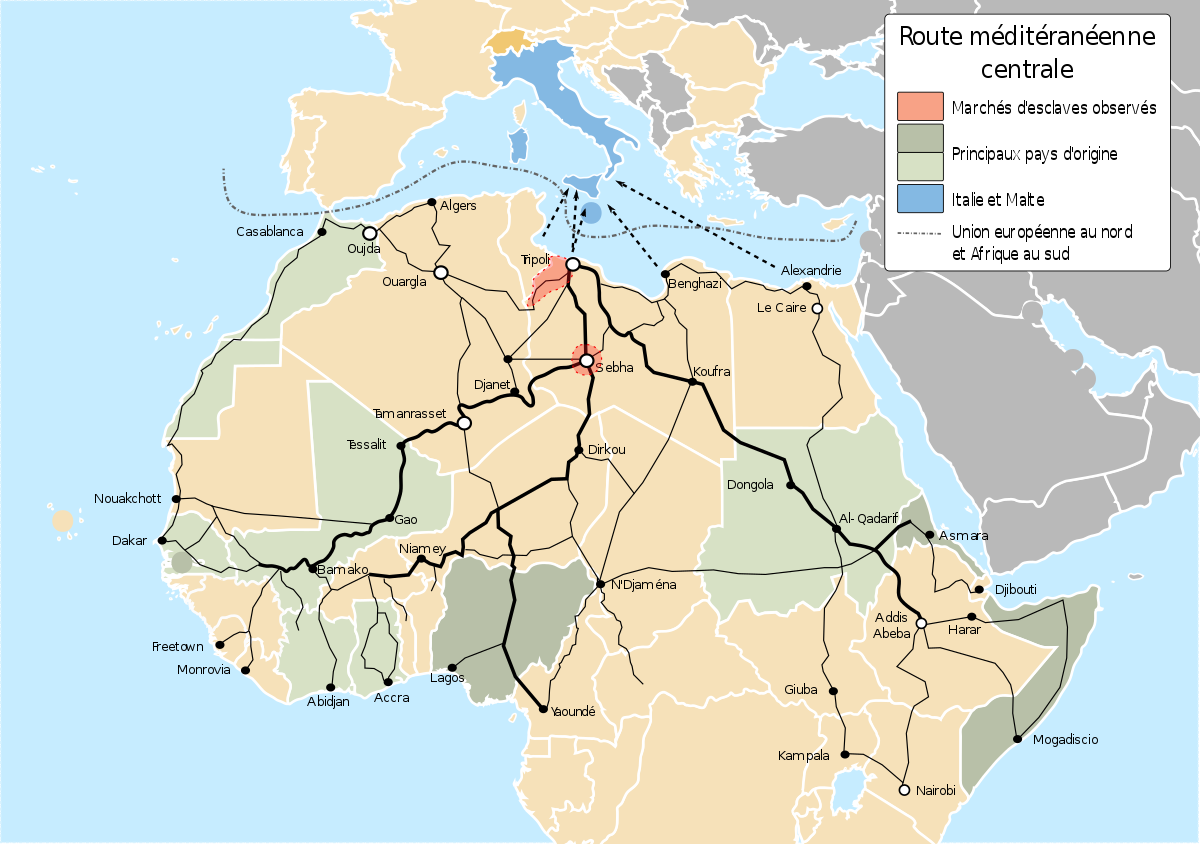 Source :https://www.google.com/search?q=route+migratoire+m%C3%A9diterran%C3%A9e&oq=route+migratoire&aqs=chrome.2.69i57j0l6j0i22i30.11160j0j15&sourceid=chrome&ie=UTF-8Les principaux moyens de transport utilisés sont les cars de transport, les voitures de particuliers, les camions de transport souvent de marchandises, et l’avion pour ceux qui ont pu bénéficier de l’assistance de l’OIM.III. Raisons de la migrationIII.1. Les EJM en situation de mobilitéLes raisons de la migration dépendent du profil de l’EJM et du genre. Néanmoins, dans l’ensemble, les raisons du départ tournent majoritairement autour du désir de devenir « quelqu’un » ou de tenter l’aventure, deux raisons qui, dans le fond se rejoignent (Tableaux 21 et 21 bis).Tableau 21 : Raisons de la migration selon les profils d’EJM en mobilité par sexeSource : Donnée d’enquêteTableau 21bis : Raisons de la migration selon les profils d’EJM en mobilité par sexeSource : Donnée d’enquêteDes tableaux, il ressort clairement que le désir de s’affirmer et/ de s’assumer en prenant son destin en main est la raison principale du départ, aussi bien chez les garçons (62,13% des réponses) que chez les filles (47,54% des réponses). Si on analyse ces réponses à travers le prisme de l’âge, les jeunes partent majoritairement en mobilité pour tenter l’aventure (57,9% des réponses) et les enfants majoritairement pour fuir la pauvreté (35,8% des réponses). Les autres raisons les plus évoquées par les filles et les garçons sont i) la nécessité de fuir la pauvreté et travailler pour aider la famille pour 49,7% des garçons et 45,90% des filles, et ii) la volonté de tenter l’aventure pour 31,95% des garçons et 32,78% des filles.Quel que soit le sexe, ces trois principales rasions montrent clairement le caractère économique de la migration influencée par l’attractivité économique de la Côte d’Ivoire.Cette observation est confirmée par la proportion d’EJM travailleurs en lien avec les raisons sus-indiquées. En effet, ce sont 53,33% des EJM travailleurs qui ont mentionné le désir de s’affirmer et/ de s’assumer, 52,22% la fuite de la pauvreté et travailler pour aider la famille et 39,44% la volonté de tenter l’aventure.Par ailleurs, il faut noter qu’une proportion non négligeable de filles a dû fuir tout type d’exploitation (29,50%), les pratiques traditionnelles néfastes (11,47%) et les violences domestiques (11,47%). Elles sont, en proportion plus concernées que les garçons par ces violences qui les poussent à partir.Les EJM en mobilité, dans leur majorité et quel que soit le sexe ont décidé seul de migrer (Tableau 22).Tableau 22 : Nombre d’EJM en mobilité ayant fait seul le choix de migrer par sexe et selon les profilsSource : Donnée d’enquêteDu tableau, il ressort que 58% des EJM en mobilité ont décidé seuls de leur migration. Cela concerne 55% des garçons en mobilité et 72% des filles de cette catégorie. Ramené aux profils, 79% des enfants travailleurs déclarent avoir migré de leur propre choix alors que les enfants talibés pour la majorité (67%) affirment avoir été forcés de migrer pour « apprendre » le coran. La proportion des enfants talibés n’ayant pas choisi de migrer peut-être encore plus importante au regard de leur jeune âge qui ne leur permet pas, objectivement, de donner leur avis. Les enfants sont confiés au maître coranique sans que leur avis leur soit demandé.L’importance de la proportion d’EJM travailleurs s’explique par les raisons de migration évoquées ci-dessus qui sont fortement influencées par les réalités économiques (la pauvreté) et l’estime de soi. Bien qu’ayant généralement décidé seuls, force est de reconnaitre que les EJM ont été plus influencés ou même pour certains « forcés » dans le cas des « confiages », par la famille et les ami(e)s. Quel que soit le genre, la famille (père/mère, oncles/tantes et frères/sœurs), les ami(e)s et les conditions de vie sont les principaux déclencheurs de la prise de décision de migrer.Les violences familiales liées surtout aux belles mères ou marâtres qui sont accusées d’exercer des violences, particulièrement dans les familles polygames ou recomposées au sein desquelles les mères biologiques sont absentes, sont également citées. Les tantes à qui des enfants ont été confiés notamment les filles, ont également été mentionnées dans les maltraitances et les exploitations. Ces différents exemples donnent des indices des dysfonctionnements familiaux (divorces, polygamie) dont les filles, mais aussi les femmes, sont les premières victimes. Les témoignages des enfants signalant principalement les femmes comme celles qui exercent ces violences est révélateur du fait que les pères biologiques, en cas de divorce, se déresponsabilisent de la protection de leurs enfants. Même si les EJM ont, dans leur majorité, ont décidé seuls de partir, ils ont, par contre, pour la majorité (55,2%) migré en groupe. Le constat est le même selon le genre pour 55,8% des garçons et 52,5% des filles (Tableau 23)Tableau 23 : Mode de migration des EJM en mobilitéSource : Donnée d’enquêteEn rapport avec les profils, l’on note que contrairement à l’ensemble, les EJM travailleurs migrent à part égale seuls ou en groupe alors que les étudiants coraniques migrent en groupe en majorité (63%). Ils partent, en effet, souvent en groupe avec le maître coranique.Par ailleurs, la durée moyenne de séjour des EJM en mobilité, depuis leur départ, est de 3,12 ans.III.2. Les EJM de retour Tout comme pour les EJM en mobilité, les principales raisons évoquées par les migrants de retour sont le désir de « devenir un homme ou une femme » et de « tenter l’aventure. » ainsi que de « fuir la pauvreté/travailler et aider la famille » (Tableau 24).Tableau 24 : Raisons de la migration des EJM de retour par sexeSource : Donnée d’enquêteAu niveau du genre, en dehors d’une seule fille qui a affirmé avoir migré pour fuir les violences domestiques, les autres EJM, quel que soit le genre, ont migré pour les trois principales raisons évoquées plus haut. Chez les filles, comme chez les garçons, la principale raison est liée au désir de tenter l’aventure.Le choix de migrer pour les EJM de retour a été, pour 89% d’entre eux, un choix personnel et la décision a été prise de façon unilatérale. Globalement 91% des garçons (N = 41) et 80% des filles (N = 8) ont fait seul le choix de migrer.Par ailleurs, les migrants de retour ont généralement « pris la route » en groupe. 60% sont partis en groupe contre 40% qui ont effectué le voyage seuls (tableau 25).Tableau 25 : Mode de départ en migrationSource : Donnée d’enquêteLa durée moyenne du séjour des EJM de retour est de 3,6 ans.Conclusions et recommandations principalesConclusionsL’étude des profils a permis de dégager deux grandes catégories d’EJM, à savoir les EJM en situation de mobilité et les migrants de retour. Des EJM en mobilité sont ressortis deux grands profils que sont les EJM en apprentissage du Coran et les EJM travailleurs ou en quête de travail.De l’analyse des caractéristiques principales des EJM, il ressort que les migrants sont en majorité jeunes, avec une moyenne d’âge de 16 ans. La majorité des EJM en mobilité provient du Mali et du Burkina Faso et sont également en majorité des enfants et jeunes venus pour étudier le coran.En dehors des enfants talibés, les autres EJM ont globalement fait le choix personnel de migrer et ceux qui ont été influencés, l’ont généralement été par la famille et les ami(e)s.L’analyse du genre a permis de constater que les filles et les jeunes femmes fuient, dans une plus grande proportion que les garçons, les violences et l’exploitation dans leur famille d’origine. Pendant la migration, elles révèlent également en plus grande proportion que les garçons, avoir été exposé aux violences sexuelles et à l’exploitation. De plus, on constate qu’elles sont autant à risque de vivre dans la rue que les garçons, tout en étant plus vulnérables que ces derniers dans ce contexte dangereux. Les principales raisons de la migration, quelles que soient leurs formes, sont avant tout économiques, même s’il faut admettre que les violations des droits des enfants au sein des familles contribuent au choix de la migration pour certains enfants.Les destinations de choix sont l’Afrique de l’ouest, principalement la Côte d’Ivoire, pour les EJM en mobilité et l’Europe, particulièrement la France et l’Italie, pour les EJM de retour. La majorité (83,6%) des EJM de retour, en effet ; avaient pour objectif principal de se rendre en Europe. Pour les EJM en mobilité, les principaux points d’entrée en Côte d’Ivoire sont les zones frontalières du Mali et du Burkina Faso, à savoir, les villes de i) Ouangolodougou par les postes frontaliers de Pogo et de Laléraba, ii) Tengrela et d’Odienné. Ces migrants, quels que soient leur profil, convergent vers la ville de Korhogo considérée comme la capitale du Nord pour descendre jusqu’à Bouaké. Si le périple des enfants et jeunes étudiants coraniques ne les conduit pas au-delà de la ville de Bouaké, les EJM travailleurs ou en quête d’emploi, en plus de se déployer dans les zones aurifères du Nord, du Nord-est, du Nord-ouest et du Centre Nord, poursuivent leurs routes vers les zones cacaoyères du centre-ouest, de l’ouest et du sud-ouest du pays pour les plantations de café et de cacao. Quel que soit le profil, la voie terrestre (camion, car, marche) sont les moyens de transport généralement utilisés par les EJM en mobilité.Quant aux EJM de retour, leur route migratoire est généralement celle de la méditerranée, avec deux points de transit que sont le Mali et le Niger, et un point de convergence : la Libye avant le « grand saut » vers l’inconnu.Au cours de leur périple, les EJM sont confrontés à des risques et problèmes de protection, particulièrement les EJM de retour (séquestration, exploitation, violences physiques de toutes formes, etc.). Certains enfants en situation de mobilité sont également exposés à des risques d’exploitation par le travail ou d’abus, risques qui augmentent en fonction des vulnérabilités : i) comme déjà dit, les filles sont plus exposées aux violences sexuelles, voire à l’exploitation sexuelle, notamment les servantes ou travailleuses domestiques, ii) les enfants et jeunes étudiants coraniques et les garçons travailleurs des plantations de café et de cacao sont également exposés à l’exploitation par le travail.Malheureusement, l’insuffisance de services et acteurs de protection de l’enfant, en quantité et en qualité, ne contribue pas à assurer une prise en charge efficiente et efficace des besoins des EJM en lien avec les procédures de prise en charge des EJM de la CEDEAO. En effet, l’inégale répartition des services concentrés essentiellement dans le sud pour des besoins identifiés dans le nord, associée à l’inexistence de centres de transit et l’insuffisance de centres d’accueil ne contribuent pas à la performance du système de protection. Il faut néanmoins reconnaitre que la coordination entre les acteurs, à travers les plateformes de protection de l’enfant, est un élément crucial du maintien du système, même si les acteurs communautaires suppléent, dans bien des cas, l’insuffisance des acteurs et services institutionnels. Ces acteurs communautaires (leaders religieux, chefs de communauté, Enfants et Jeunes Travailleurs (EJT), familles d’accueil) sont eux aussi limités par l’insuffisance des ressources économiques et financières qui ont été fortement réduites par la pandémie de la Covid 19. La pandémie de la Covid 19 a, en effet, ébranlé le système de protection tout en mettant à nue ses faiblesses et ses insuffisances. Comme développé dans le rapport de cartographie, elle a eu un impact sur tous les acteurs, des EJM aux services institutionnels et décisionnels en passant par les services communautaires. La pandémie a également pu freiner les projets migratoires de certains EJM du fait de la fermeture des frontières.Des recommandations sont donc faites, en vue d’une prise en charge efficace et efficiente des EJM.RecommandationsA la lumière des constats et des conclusions, les recommandations suivantes sont formulées :Au niveau des EJM en mobilité, Assurer la (ré) intégration des enfants et jeunes étudiants coraniques dans le système éducatif formel ;Promouvoir la mise en place d’un système de suivi des EJM depuis leur identification au poste frontalier jusqu’à leur lieu de destination (compétences intersectorielles qui devrait être partagée entre le Ministère de l’Intérieur et le MFFE) ;Mener des campagnes de sensibilisations auprès des EJM en vue d’une meilleure connaissance des acteurs et services de prise en charge (quels services existent, comment y accéder) pour leurs permettre de solliciter les services en cas de besoin ; Mettre en place des cellules d’appui psychosocial, au sein des structures d’accueil (maisons des jeunes, centres sociaux, complexes socio-éducatifs), pour les filles et jeunes femmes ayant fui les violences et l’exploitation au niveau de leur famille.Au niveau des EJM de retour,Mettre en place des mécanismes de (re) intégration socioprofessionnelle des EJM de retour dans les centres de métiers, les centres artisanaux et autres Institut de Formation et d’Education Féminine (pour les filles). Cela passe par :L’appui à la formation qualifiante pour ceux qui n’avait aucune qualification au moment du départ ;La mise en adéquation des opportunités d’insertion proposées et les aspirations des EJM et éviter les packs standardisés ;La mise en place d’un programme de formation-emploi pour les plus qualifiés.La promotion de la participation des jeunes de retour en leur permettant d’échanger sur leur expérience de migration mais aussi d’exprimer leurs frustrations et aspirations.La mise en place de cellules d’appui psychosocial pour accompagner les jeunes de retour ayant subi de graves violences physiques et psychiques pendant leur périple vers l’Europe et à leur retour d’Europe.Pays : Côte d’Ivoire      Janvier 2021AOAfrique de l’OuestCEDEAOCommunauté Economique des Etats d’Afrique de l’OuestEJMEnfants et Jeunes migrantsIDHIndice de Développement HumainINSInstitut National des StatistiquesOIMOrganisation Internationale des MigrationsUEUnion EuropéenneLocalitésEchantillon EJM initialTotal Entretiens individuels réalisésEJM Filles individuelsEJM Filles individuelsEJM garçons individuelsEJM garçons individuels# FG (6-8) EJM réalisésEJM Filles dans les FGDEJM Filles dans les FGDEJM garçons dans les FGDEJM garçons dans les FGDLocalitésEchantillon EJM initialTotal Entretiens individuels réalisés < 18 ans> ou = 18 ans < 18 ans> ou = 18 ans# FG (6-8) EJM réalisés < 18 ans> ou = 18 ans < 18 ans> ou = 18 ansAbidjan 91982218144400000Bouaké 919612652800000Korhogo 9196615314400000Ferke91953482600000Total36538532391921220Total365385717131431400000LocalitéEchantillon initial par localitéEntretiens individuels Act. Com. réalisésAct. Com Femmes individuellesAct. Com Hommes individuelsFG (6-8) Act. Com. réalisésFGD FemmesFGD HommesAbidjan 251688000Bouaké 2526620000Korhogo 2525205000Ferke2522319000Total100892267000Acteurs institutionnels publics et structures de PEC privéesActeurs institutionnels publics et structures de PEC privéesActeurs institutionnels publics et structures de PEC privéesONG/UNONG/UNONG/UNLocalitéEchantillon act. Inst. par localitéEntretiens individuels Act. inst. réalisésLocalitéNombre d'ONG / Agence UN niveau nationalEntretiens individuels ONG/UN réalisésAbidjan 129Abidjan 186Bouaké 54Bouaké 181Korhogo 55Korhogo 182Ferke54Ferke181Total2210Sexe de l'EJMSexe de l'EJMEJM en situation de mobilitéEJM de retour ou stabiliséTotalGarçonMoins de 18 ans1876193Garçon18 et plus8239121GarçonTotal26945314FilleMoins de 18 ans29332Fille18 et plus32739FilleTotal611071TotalMoins de 18 ans2169225Total18 et plus11446160TotalTotal33055385SexeVille EJM en mobilitéEJM en mobilitéTotalSexeVille Enfant travailleurEnfant et jeune étudiant coraniqueTotalGarçonAbidjan22123GarçonBouaké405393GarçonKorhogo481967GarçonFerkessédougou107686TotalTotal120149269FilleAbidjan32032FilleBouaké303FilleKorhogo19019FilleFerkessédougou617TotalTotal60161TotalAbidjan54155TotalBouaké435396TotalKorhogo671986TotalFerkessédougou167793TotalTotal180150330Sous profils (reconnus par la CEDEAO)ProfilProfilTotalSous profils (reconnus par la CEDEAO)Enfant travailleurEnfant et jeune étudiant coraniqueTotalEJM en situation de migration652590EJM en situation de travail illicite611980EJM à risque ou victime d'exploitation385694EJM orphelins, égarés ou abandonnés261844EJM en situation de rue143549EJM affectés par les crises4610EJM mariages d’enfants et forcés14014EJM victimes de pratiques traditionnelles néfastes143650EJM à risque ou victime de traite181331EJM victime de maltraitance et d'abus272956EJM privés d'accès aux soins et à l'éducation312556Sexe de l'EJMSexe de l'EJMSexe de l'EJMSexe de l'EJMCélibataireMarié(e)Enfants à charge au pays d'origineEnfants à charge pendant la migrationTotalGarçonMoins de 18 ansEffectifEffectif185011187GarçonMoins de 18 ans% dans Type d'EJM (selon la tranche d'âge)% dans Type d'EJM (selon la tranche d'âge)98,9%0,0%0,5%0,5%100,0%GarçonMoins de 18 ans% du total% du total68,8%0,0%0,4%0,4%69,5%Garçon18 et plusEffectifEffectif6594482Garçon18 et plus% dans Type d'EJM (selon la tranche d'âge)% dans Type d'EJM (selon la tranche d'âge)79,3%11,0%4,9%4,9%100,0%Garçon18 et plus% du total% du total24,2%3,3%1,5%1,5%30,5%GarçonTotalTotalEffectif250955269GarçonTotalTotal% dans Type d'EJM (selon la tranche d'âge)92,9%3,3%1,9%1,9%100,0%GarçonTotalTotal% du total92,9%3,3%1,9%1,9%100,0%Fillemoins de 18 ansEffectifEffectif2612029Fillemoins de 18 ans% dans Type d'EJM (selon la tranche d'âge)% dans Type d'EJM (selon la tranche d'âge)89,7%3,4%6,9%0,0%100,0%Fillemoins de 18 ans% du total% du total42,6%1,6%3,3%0,0%47,5%Fille18 et plusEffectifEffectif2422432Fille18 et plus% dans Type d'EJM (selon la tranche d'âge)% dans Type d'EJM (selon la tranche d'âge)75,0%6,3%6,3%12,5%100,0%Fille18 et plus% du total% du total39,3%3,3%3,3%6,6%52,5%FilleTotalTotalEffectif5034461FilleTotalTotal% dans Type d'EJM (selon la tranche d'âge)82,0%4,9%6,6%6,6%100,0%FilleTotalTotal% du total82,0%4,9%6,6%6,6%100,0%TotalMoins de 18 ansEffectifEffectif211131216TotalMoins de 18 ans% dans Type d'EJM (selon la tranche d'âge)% dans Type d'EJM (selon la tranche d'âge)97,7%0,5%1,4%0,5%100,0%TotalMoins de 18 ans% du total% du total63,9%0,3%0,9%0,3%65,5%Total18 et plusEffectifEffectif891168114Total18 et plus% dans Type d'EJM (selon la tranche d'âge)% dans Type d'EJM (selon la tranche d'âge)78,1%9,6%5,3%7,0%100,0%Total18 et plus% du total% du total27,0%3,3%1,8%2,4%34,5%TotalTotalTotalEffectif3001299330TotalTotalTotal% dans Type d'EJM (selon la tranche d'âge)90,9%3,6%2,7%2,7%100,0%TotalTotalTotal% du total90,9%3,6%2,7%2,7%100,0%EJM en mobilitéEJM en mobilitéEJM en mobilitéNationalité de l'EJMNationalité de l'EJMNationalité de l'EJMNationalité de l'EJMNationalité de l'EJMNationalité de l'EJMNationalité de l'EJMNationalité de l'EJMNationalité de l'EJMTotalEJM en mobilitéEJM en mobilitéEJM en mobilitéBurkinabéMalien(ne)Ivoirien(ne)Nigérien(ne)Guinéen(ne)Ghanéen(ne)Nigérian(ne)Sénégalais(e)AutreTotalEnfant travailleurMoins de 18 ansEffectif19240211433369Enfant travailleurMoins de 18 ans% du total10,6%13,3%0,0%1,1%6,1%2,2%1,7%1,7%1,7%38,3%Enfant travailleur18 et plusEffectif3034113134961111Enfant travailleur18 et plus% du total16,7%18,9%0,6%7,2%7,2%2,2%5,0%3,3%0,6%61,7%Enfant travailleurTotalEffectif49581152481294180Enfant travailleurTotal% du total27,2%32,2%0,6%8,3%13,3%4,4%6,7%5,0%2,2%100,0%Enfant et jeune étudiant coraniqueMoins de 18 ansEffectif46904511147Enfant et jeune étudiant coraniqueMoins de 18 ans% du total30,7%60,0%2,7%3,3%0,7%0,7%98,0%Enfant et jeune étudiant coranique18 et plusEffectif1200003Enfant et jeune étudiant coranique18 et plus% du total0,7%1,3%0,0%0,0%0,0%0,0%2,0%Enfant et jeune étudiant coraniqueTotalEffectif47924511150Enfant et jeune étudiant coraniqueTotal% du total31,3%61,3%2,7%3,3%0,7%0,7%100,0%TotalMoins de 18 ansEffectif6511447115343216TotalMoins de 18 ans% du total19,7%34,5%1,2%2,1%3,3%1,5%0,9%1,2%0,9%65,5%Total18 et plusEffectif3136113134961114Total18 et plus% du total9,4%10,9%0,3%3,9%3,9%1,2%2,7%1,8%0,3%34,5%TotalTotalEffectif9615052024912104330TotalTotal% du total29,1%45,5%1,5%6,1%7,3%2,7%3,6%3,0%1,2%100,0%Sexe de l'EJMSexe de l'EJMSexe de l'EJMTranche AgeTranche AgeTranche AgeTranche AgeTotalSexe de l'EJMSexe de l'EJMSexe de l'EJM7-12 ans13-17 ans18-24 ans25 ans et +TotalGarçonEnfant travailleurEffectif12286416120GarçonEnfant travailleur% dans EJM en mobilité10,0%23,3%53,3%13,3%100,0%GarçonEnfant travailleur% du total4,5%10,4%23,8%5,9%44,6%GarçonEnfant et jeune étudiant coraniqueEffectif856130149GarçonEnfant et jeune étudiant coranique% dans EJM en mobilité57,0%40,9%2,0%0,0%100,0%GarçonEnfant et jeune étudiant coranique% du total31,6%22,7%1,1%0,0%55,4%GarçonTotalEffectif97896815269GarçonTotal% dans EJM en mobilité36,1%33,1%25,3%5,6%100,0%GarçonTotal% du total36,1%33,1%25,3%5,6%100,0%FilleEnfant travailleurEffectif52328460FilleEnfant travailleur% dans EJM en mobilité8,3%38,3%46,7%6,7%100,0%FilleEnfant travailleur% du total8,2%37,7%45,9%6,6%98,4%FilleEnfant et jeune étudiant coraniqueEffectif01001FilleEnfant et jeune étudiant coranique% dans EJM en mobilité0,0%100,0%0,0%0,0%100,0%FilleEnfant et jeune étudiant coranique% du total0,0%1,6%0,0%0,0%1,6%FilleTotalEffectif52428461FilleTotal% dans EJM en mobilité8,2%39,3%45,9%6,6%100,0%FilleTotal% du total8,2%39,3%45,9%6,6%100,0%TotalEnfant travailleurEffectif17519220180TotalEnfant travailleur% dans EJM en mobilité9,4%28,3%51,1%11,1%100,0%TotalEnfant travailleur% du total5,2%15,5%28,2%5,8%54,5%TotalEnfant et jeune étudiant coraniqueEffectif856230150TotalEnfant et jeune étudiant coranique% dans EJM en mobilité56,7%41,3%2,0%0,0%100,0%TotalEnfant et jeune étudiant coranique% du total25,8%18,8%0,9%0,0%45,5%TotalTotalEffectif1021139520330TotalTotal% dans EJM en mobilité30,9%34,2%28,8%6,1%100,0%TotalTotal% du total30,9%34,2%29,1%5,8%100,0%EJM en mobilitéEJM en mobilitéEJM en mobilitéOccupationsOccupationsOccupationsOccupationsOccupationsEJM en mobilitéEJM en mobilitéEJM en mobilitéDomestiqueMines Agriculture CommerceMendicitéEnfant travailleurGarçonEffectif831895Enfant travailleurGarçon% du total19,0%100,0%100,0%78,1%71,4%Enfant travailleurFilleEffectif34252Enfant travailleurFille% du total81,0%21,9%28,6%Enfant travailleurTotalEffectif42311147Enfant travailleurTotal% du total100,0%100,0%100,0%100,0%100,0%Enfant et jeune étudiant coraniqueGarçonEffectif21308145Enfant et jeune étudiant coraniqueGarçon% du total66,7%100,0%100,0%100,0%99,3%Enfant et jeune étudiant coraniqueFilleEffectif11Enfant et jeune étudiant coraniqueFille% du total33,3%0,7%Enfant et jeune étudiant coraniqueTotalEffectif31308146Enfant et jeune étudiant coraniqueTotal% du total100,0%100,0%100,0%100,0%100,0%TotalGarçonEffectif1043197150TotalGarçon% du total22,2%100,0%100,0%79,5%98,0%TotalFilleEffectif35253TotalFille% du total77,8%20,5%2,0%TotalTotalEffectif45431122153TotalTotal% du total100,0%100,0%100,0%100,0%100,0%EJM en mobilitéEJM en mobilitéEJM en mobilitéOccupationsOccupationsOccupationsOccupationsOccupationsEJM en mobilitéEJM en mobilitéEJM en mobilitéDomestiqueMines Agriculture CommerceMendicitéEnfant travailleurEnfantsEffectif2200396Enfant travailleurEnfants% du total52,4%0,0%0,0%34,2%85,7%Enfant travailleurJeunesEffectif2031751Enfant travailleurJeunes% du total47,6%100,0%100,0%65,8%14,3%Enfant travailleurTotalEffectif42311147Enfant travailleurTotal% du total100%100%100%100%100%Enfant et jeune étudiant coraniqueEnfantsEffectif31307144Enfant et jeune étudiant coraniqueEnfants% du total100,0%100,0%100,0%87,5%98,6%Enfant et jeune étudiant coraniqueJeunesEffectif00012Enfant et jeune étudiant coraniqueJeunes% du total0,0%0,0%0,0%12,5%1,4%Enfant et jeune étudiant coraniqueTotalEffectif31308146Enfant et jeune étudiant coraniqueTotal% du total100%100%100%100%100%TotalEnfantsEffectif2513046150TotalEnfants% du total55,6%25,0%96,8%37,7%98,0%TotalJeunesEffectif2031763TotalJeunes% du total44,4%75,0%3,2%62,3%2,0%TotalTotalEffectif45431122153TotalTotal% du total100%100%100%100%100%Sexe de l'EJMSexe de l'EJMSexe de l'EJMLieu d’habitationLieu d’habitationLieu d’habitationLieu d’habitationLieu d’habitationLieu d’habitationLieu d’habitationLieu d’habitationLieu d’habitationTotalSexe de l'EJMSexe de l'EJMSexe de l'EJMFamille d'origineEn centreEn famille d'accueil En foyer de jeunesDans la rue chez l'employeurEcole coraniqueLocation  de maisonAutreTotalGarçonEnfant travailleurEffectif73291910241207120GarçonEnfant travailleur% dans EJM en mobilité5,8%2,5%24,2%15,8%8,3%20,0%0,8%16,7%5,8%100,0%GarçonEnfant et jeune étudiant coraniqueEffectif00200014700149GarçonEnfant et jeune étudiant coranique% dans EJM en mobilité0,0%0,0%1,3%0,0%0,0%0,0%98,7%0,0%0,0%100,0%TotalTotalEffectif7331191024148207269TotalTotal% dans EJM en mobilité2,6%1,1%11,5%7,1%3,7%8,9%55,0%7,4%2,6%100,0%FilleEnfant travailleurEffectif1131371715360FilleEnfant travailleur% dans EJM en mobilité1,7%21,7%21,7%11,7%28,3%1,7%8,3%5,0%100,0%FilleEnfant et jeune étudiant coraniqueEffectif000001001FilleEnfant et jeune étudiant coranique% dans EJM en mobilité0,0%0,0%0,0%0,0%0,0%100,0%0,0%0,0%100,0%TotalTotalEffectif1131371725361TotalTotal% dans EJM en mobilité1,6%21,3%21,3%11,5%27,9%3,3%8,2%4,9%100,0%ProfilsProfilsDestination souhaitée au moment du départDestination souhaitée au moment du départTotalProfilsProfilsAOMaghrebTotalEnfant travailleurEffectif1791180Enfant travailleur% dans EJM en mobilité99,4%0,6%100,0%Enfant travailleur% du total54,2%0,3%54,5%Enfant et jeune étudiant coraniqueEffectif1500150Enfant et jeune étudiant coranique% dans EJM en mobilité100,0%0,0%100,0%Enfant et jeune étudiant coranique% du total45,5%0,0%45,5%TotalEffectif3291330Total% dans EJM en mobilité99,7%0,3%100,0%Total% du total99,7%0,3%100,0%Sexe de l'EJMProfilProfilBesoins exprimésBesoins exprimésBesoins exprimésBesoins exprimésBesoins exprimésBesoins exprimésBesoins exprimésBesoins exprimésBesoins exprimésBesoins exprimésTotalSexe de l'EJMProfilProfilAppui à l'entrepreneuriat (Capital/Formation)Appui en intrants (Habits, Nourriture, Logement.)Besoin d'argent (moyens financier)Ecole et formation professionnelleTravailler (Activité génératrice de revenu)Retour en famille/au paysRetour en famille/au paysApprendre le coran/devenir un grand maraboutAutreAucun/666TotalGarçonEJM travailleurEffectif3034291652285120GarçonEJM travailleur% dans EJM en mobilité25,0%2,5%35,0%7,5%13,3%4,2%1,7%1,7%6,7%4,2%100,0%GarçonEJM travailleur% du total11,2%1,1%15,6%3,3%5,9%1,9%0,7%0,7%3,0%1,9%44,6%GarçonEnfant et jeune étudiant coraniqueEffectif1274245799936149GarçonEnfant et jeune étudiant coranique% dans EJM en mobilité8,1%49,7%16,1%3,4%4,7%6,0%6,0%6,0%2,0%4,0%100,0%GarçonEnfant et jeune étudiant coranique% du total4,5%27,5%8,9%1,9%2,6%3,3%3,3%3,3%1,1%2,2%55,4%GarçonTotalEffectif42776614231411111111269GarçonTotal% dans EJM en mobilité15,6%28,6%24,5%5,2%8,6%5,2%4,1%4,1%4,1%4,1%100,0%GarçonTotal% du total15,6%28,6%24,5%5,2%8,6%5,2%4,1%4,1%4,1%4,1%100,0%FilleEJM travailleurEffectif141168973260FilleEJM travailleur% dans EJM en mobilité23,3%1,7%26,7%13,3%15,0%11,7%5,0%3,3%100,0%FilleEJM travailleur% du total23,0%1,6%26,2%13,1%14,8%11,5%4,9%3,3%98,4%FilleEnfant et jeune étudiant coraniqueEffectif010000001FilleEnfant et jeune étudiant coranique% dans EJM en mobilité0,0%100,0%0,0%0,0%0,0%0,0%0,0%0,0%100,0%FilleEnfant et jeune étudiant coranique% du total0,0%1,6%0,0%0,0%0,0%0,0%0,0%0,0%1,6%FilleTotalEffectif142168973261FilleTotal% dans EJM en mobilité23,0%3,3%26,2%13,1%14,8%11,5%4,9%3,3%100,0%FilleTotal% du total23,0%3,3%26,2%13,1%14,8%11,5%4,9%3,3%100,0%TotalEnfant travailleurEffectif4445817251222117180TotalEnfant travailleur% dans EJM en mobilité24,4%2,2%32,2%9,4%13,9%6,7%1,1%1,1%6,1%3,9%100,0%TotalEnfant travailleur% du total13,3%1,2%17,6%5,2%7,6%3,6%0,6%0,6%3,3%2,1%54,5%TotalEnfant et jeune étudiant coraniqueEffectif1275245799936150TotalEnfant et jeune étudiant coranique% dans EJM en mobilité8,0%50,0%16,0%3,3%4,7%6,0%6,0%6,0%2,0%4,0%100,0%TotalEnfant et jeune étudiant coranique% du total3,6%22,7%7,3%1,5%2,1%2,7%2,7%2,7%0,9%1,8%45,5%TotalTotalEffectif56798222322111111413330TotalTotal% dans EJM en mobilité17,0%23,9%24,8%6,7%9,7%6,4%3,3%3,3%4,2%3,9%100,0%TotalTotal% du total17,0%23,9%24,8%6,7%9,7%6,4%3,3%3,3%4,2%3,9%100,0%Types de de dangerGarçonGarçonGarçonFilleFilleFilleTotalTotalTotalTypes de de dangerEJM en mobilitéEJM en mobilitéTotalEJM en mobilitéEJM en mobilitéTotalEJM en mobilitéEJM en mobilitéTotalTypes de de dangerEnfant travailleurEnfant et jeune étudiant coraniqueTotalEnfant travailleurEnfant et jeune étudiant coraniqueTotalEnfant travailleurEnfant et jeune étudiant coraniqueTotalExploitation par le travail23406311112344175 (22,72%)Violence sexuelle112516628 (2,42%)Vivre dans la rue104151617164258 (17,55%)Vol241236404281240 (12,12%)Coups et blessure1744616612234467 (20,30%)Exploitation sexuelle0115510516 (1,81%)Autre78151128917 (5,15%)Total82147229381553120151271 (82,12%)SexeProfilProfilEst-ce que la crise Covid-19 a changé ta situation, tes projets ?Est-ce que la crise Covid-19 a changé ta situation, tes projets ?TotalSexeProfilProfilNonOuiTotalGarçonEnfant travailleurEffectif7050120GarçonEnfant travailleur% du total26,0%18,6%44,6%GarçonEnfant et jeune étudiant coraniqueEffectif10643149GarçonEnfant et jeune étudiant coranique% du total39,4%16,0%55,4%GarçonTotalEffectif17693269GarçonTotal% du total65,4%34,6%100,0%FilleEnfant travailleurEffectif421860FilleEnfant travailleur% du total68,9%29,5%98,4%FilleEnfant et jeune étudiant coraniqueEffectif011FilleEnfant et jeune étudiant coranique% du total0,0%1,6%1,6%FilleTotalEffectif421961FilleTotal% du total68,9%31,1%100,0%TotalEnfant travailleurEffectif11268180TotalEnfant travailleur% du total33,9%20,6%54,5%TotalEnfant et jeune étudiant coraniqueEffectif10644150TotalEnfant et jeune étudiant coranique% du total32,1%13,3%45,5%TotalTotalEffectif218112330TotalTotal% du total66,1%33,9%100,0%SexeVille de l'enquêteEffectifPourcentageGarçonAbidjan3578%GarçonBouaké00%GarçonKorhogo818%GarçonFerkessédougou24%GarçonTotal45100%FilleAbidjan880%FilleBouaké00%FilleKorhogo220%FilleFerkessédougou00%FilleTotal10100%TotalAbidjan4378%TotalBouaké00%TotalKorhogo1018%TotalFerkessédougou24%TotalTotal55100%Sexe de l'EJMSexe de l'EJMAge au moment de l'enquêteAge au moment de l'enquêteAge au moment de l'enquêteTotalSexe de l'EJMSexe de l'EJM13-17 ans18-24 ans25 ans et +TotalGarçonEffectif6241545Garçon% du total13,3%53,3%33,3%100,0%FilleEffectif35210Fille% du total30,0%50,0%20,0%100,0%TotalEffectif9291755Total% du total16,4%52,7%30,9%100,0%SexePrincipales occupationEffectifGarçonCommerçant26GarçonComptable 1GarçonElectricien auto 1GarçonFootballeur (amateur) 6GarçonGérant de maquis 1GarçonMécanicien et main tenancier 1GarçonProfession libérale2GarçonRestaurateur 2GarçonTechnicien en électro mécanique 1GarçonNe fais rien/Sans emploi 4GarçonTotal45FilleDomestique2FilleCommerçante5FilleNe fais rien/Sans emploi 3FilleTotal10Lieu d’habitationLieu d’habitationNationalité de l'EJMNationalité de l'EJMTotalLieu d’habitationLieu d’habitationMalien(ne)Ivoirien(ne)TotalDans sa famille d'origineEffectif02929Dans sa famille d'origine% du total0,0%52,7%52,7%Dans un centreEffectif011Dans un centre% du total0,0%1,8%1,8%En famille d'accueil (les logeurs)Effectif033En famille d'accueil (les logeurs)% du total0,0%5,5%5,5%En foyer de jeunes (colocation)Effectif01010En foyer de jeunes (colocation)% du total0,0%18,2%18,2%Logé chez l'employeurEffectif011Logé chez l'employeur% du total0,0%1,8%1,8%Location de maisonEffectif11011Location de maison% du total1,8%18,2%20,0%TotalEffectif15455Total% du total1,8%98,2%100,0%SexePays de destination souhaité en EuropePays de destination souhaité en EuropePays de destination souhaité en EuropePays de destination souhaité en EuropePays de destination souhaité en EuropeTotalSexeFranceItalieEspagnePortugalAutreTotalGarçon15 (39,5%)15 (39,47%)3 (7,90%)1 (2,63%)4 (10,53%38 (100%)Fille4 (50)%3 (37,5%)001 (12,5%)8 (100%)Total19 (41,3%)18 (39%)3 (6,5%)1 (2%)5 (10,9%)46 (100%)Sexe de l'EJMSexe de l'EJMBesoins exprimésBesoins exprimésBesoins exprimésBesoins exprimésBesoins exprimésBesoins exprimésBesoins exprimésBesoins exprimésTotalSexe de l'EJMSexe de l'EJMSans réponseAppui à l'entrepreneuriat (Capital/Formation)AucunBesoin d'argentEcole et formation professionnelleJe veux habiter chez moi-mêmeJe veux retourner à l'aventureTravaillerTotalGarçonEffectif22225412745Garçon% dans EJM de retour4,4%48,9%4,4%11,1%8,9%2,2%4,4%15,6%100,0%Garçon% du total4,4%48,9%4,4%11,1%8,9%2,2%4,4%15,6%100,0%FilleEffectif0502200110Fille% dans EJM de retour0,0%50,0%0,0%20,0%20,0%0,0%0,0%10,0%100,0%Fille% du total0,0%50,0%0,0%20,0%20,0%0,0%0,0%10,0%100,0%TotalEffectif22727612855Total% dans EJM de retour3,6%49,1%3,6%12,7%10,9%1,8%3,6%14,5%100,0%Total% du total3,6%49,1%3,6%12,7%10,9%1,8%3,6%14,5%100,0%Type de danger EffectifPourcentageVol1832,72Coups et blessures3054,54Exploitation par le travail3054,54Exploitation sexuelle047,27Violence sexuelle035,45Vivre dans la rue1527,27SexeEst-ce que la crise Covid-19 a changé ta situation tes projets?Est-ce que la crise Covid-19 a changé ta situation tes projets?Est-ce que la crise Covid-19 a changé ta situation tes projets?SexeOUINONTotalGarçon222345Fille2810Total243155DESCRIPTION GÉNÉRALE DU PROFILDESCRIPTION GÉNÉRALE DU PROFILCatégorie principale : Migrants de retour ou stabilisésProfil 1 : Jeunes de retour de migrationSous-profil 1.1 : Retour de migration hors AOSous-profil 1.2 : Retour de migration interne ou régionalePays identification: CÔTE D’IVOIREVille(s) d’identification : L’immense majorité se trouve à AbidjanRésumé descriptif du profil : A 99% ivoiriens, les EJM sont, pour la majorité, de jeunes adultes avec un âge moyen de 22 ans.Avec pour point de départ Abidjan pour la quasi-totalité d’entre eux, ils ont connu des fortunes diverses. Passés par plusieurs pays tels que le Burkina Faso, le Mali, la Guinée ; le Niger, la Maroc, la Libye et la Tunisie, ils ont été victimes pour la plupart de coups et blessures, d’exploitation par le travail et de vol. 27% ont dormi dans la rue.Retournés au pays, ils vivent pour la majorité (52,7%) dans leurs familles d’origines et les autres, du fait du regard de la famille et des autres ont décidé de vivre dans des logements locatifs.Ils sont majoritairement des commerçants (56,36%) et parmi eux, 12,72% sont sans emploi et sans activités Lieu d’identification : [X]OIM[X] CIP CAMES[X] Association des Jeunes Migrants de retour  [X] MAEJTRENSEIGNEMENTS PERSONNELS SUR LES ENFANTS ET JEUNESRENSEIGNEMENTS PERSONNELS SUR LES ENFANTS ET JEUNESRENSEIGNEMENTS PERSONNELS SUR LES ENFANTS ET JEUNESNationalités :[X] Cote d’Ivoire (54)[X] Malien (1 seul)Situation administrative :[X] Rapatrié[X]En situation de mobilité sans statut migratoire spécifiqueSituation administrative :[X] Rapatrié[X]En situation de mobilité sans statut migratoire spécifiqueSexe : 45 garçons et 10 fillesTranche d’âge départ :7-12 ans : 213-17 ans : 1618-24 ans : 37Tranche d’Age actuel :13-17 ans : 918-24 ans : 2925 ans et + : 17Tranche d’âge départ :7-12 ans : 213-17 ans : 1618-24 ans : 37Tranche d’Age actuel :13-17 ans : 918-24 ans : 2925 ans et + : 17Accompagnement (Ou situation familiale – où vit l’EJM)[X] Sont retournés vivre avec leurs parents (14)[X] Vivent avec leur famille d’origine autre que les parents : le plus souvent des frères et sœurs (16)[X] Vivent avec des amis : 9[X] Vivent indépendamment avec leur famille : femme/mari et enfants ou seuls (14)Accompagnement (Ou situation familiale – où vit l’EJM)[X] Sont retournés vivre avec leurs parents (14)[X] Vivent avec leur famille d’origine autre que les parents : le plus souvent des frères et sœurs (16)[X] Vivent avec des amis : 9[X] Vivent indépendamment avec leur famille : femme/mari et enfants ou seuls (14)ELEMENTS EN LIEN AVEC LA MOBILITEELEMENTS EN LIEN AVEC LA MOBILITETypes de mobilité[X] En mobilité de retour Principaux facteurs de mobilité, au départ :(Réponses cumulées)[X] Fuir la pauvreté / Aider la Famille : 36 [X] Dysfonctionnement familial : Violences domestiques : 1[X] Tenter l’aventure : 40[X] Devenir un homme ou une femme : 36Est-ce une mobilité saisonnière ? [  ] Oui[X] Non La décision de migrer est-elle le fait du propre choix de l’enfant ?[X] Oui : 49[  ] Non : 6Durée du séjour depuis le départ : 3,6 ans en moyenneDurée du séjour depuis le départ : 3,6 ans en moyenneOccupations :1. Commerce2. Sans activité (4)Route migratoirePays de départ : Côte d’IvoireRégion de départ : Abidjan, Pays traversés :Burkina Faso, Mali, Niger, Guinée, Maroc, Lybie, TunisieServices sociaux ou assistance sur le trajet :1. OIM pour le retourPays de destination souhaité : UE (84%)PRÉOCCUPATIONS EN MATIÈRE DE PROTECTION AU COURS DE LA ROUTE MIGRATOIRE OU A DESTINATIONPRÉOCCUPATIONS EN MATIÈRE DE PROTECTION AU COURS DE LA ROUTE MIGRATOIRE OU A DESTINATION[X] Violences et abus sexuels[X] Exploitation par le travail : les EJM témoignent de [X] Exploitation sexuelle[X] Problème de santé mentale: VulnérabilitésVulnérabilités liées au genreElles sont plus vulnérables aux violences sexuelles et exploitation sexuelles.Vulnérabilités liées aux traumatismes vécusConfrontation aux violences pendant le voyage (45 disent avoir été confrontés à des dangers)Coups et blessures (30)Vol (18)Exploitation par le travail (30)Exploitation sexuelle (4)Violences sexuelles (3)Vivre dans la rue (15)PrisonFaimVulnérabilité familiale : 11 EJM disent ne plus être en contact avec leur famille.Vulnérabilité liée à la situationJeunes de retour sans occupation (4)EJM qui ne souhaitaient pas rentrer au pays (grand sentiment d’échec, souhait de repartir) (17)NIVEAU DE RISQUENIVEAU DE RISQUENIVEAU DE RISQUECocherNiveau de risqueRaisons principalesXÉLEVÉRisque de problèmes de santé mentale : traumatismes liés aux violences subies pendant la migration, sentiment d’échec au retour.XMOYENRisque de repartir en migration dangereuse (pour certains)FAIBLENULBESOINS URGENTS DEVANT ÊTRE RÉGLÉSBESOINS URGENTS DEVANT ÊTRE RÉGLÉSBESOINS URGENTS DEVANT ÊTRE RÉGLÉSCocherBesoin urgentRaisons principalesXSANTÉUne attention particulière devrait être portée à la santé mentale de ces jeunes qui ont traversé des expériences traumatisantes au cours de leur périple vers l’Europe.SÉCURITÉPRISE EN CHARGE XRÉINTÉGRATIONLes formations professionnelles proposées doivent correspondre aux aspirations des jeunes. Ces derniers se sont plaints de n’être pas écoutés et ne se sentent pas impliqués dans les projets qui leur sont proposés.DESCRIPTION GÉNÉRALE DU PROFILDESCRIPTION GÉNÉRALE DU PROFILCatégorie principale : Enfants et jeunes en migrationProfil 2 : Enfants et jeunes étudiants coraniquesSous-profil 2.1 : Etudiants placés sous la tutelle du maraboutSous-profil 2.2 : Anciens talibés échappés de l’école coraniquePays identification : CÔTE D’IVOIREVille(s) d’identification: Abidjan (01)Bouaké (53)Ferkessédougou (77)Korhogo (19) Ce sont, en effet, les villes du nord du pays qui sont concernées par l’enseignement coranique et la pratique du confiage d’enfants talibés à un marabout.Résumé descriptif du profil et/ou des sous-profils : Les enfants et jeunes étudiants coraniques sont à majorité âgés de 7 à 12 ans et proviennent pour la plupart du Mali et du Burkina Faso. Au nombre de 150 et majoritairement des garçons (149), ils ont migré vers la Côte d’Ivoire pour « devenir des hommes » par l’apprentissage du coran.Vivant dans des conditions précaires chez des maitres coraniques disposant de peu de moyens pour leur prise en charge, les enfants et jeunes étudiants sont voués à 97% à la mendicité pour survivre. Seul un talibé sur quatre a fait le choix de migrer.Lors des enquêtes, au moins 3 enfants vivant dans la rue ont expliqué s’être échappé de l’école coranique. Ils sont maliens et vivent à Bouaké.Lieu d’identification : [ X ] Gare            [ X ] Poste frontières              [ X ] Centre d’accueil divers[ X ] Guichets Uniques Protejem[ X ] Centres sociaux RENSEIGNEMENTS PERSONNELS SUR CES ENFANTS ET JEUNESRENSEIGNEMENTS PERSONNELS SUR CES ENFANTS ET JEUNESNationalités :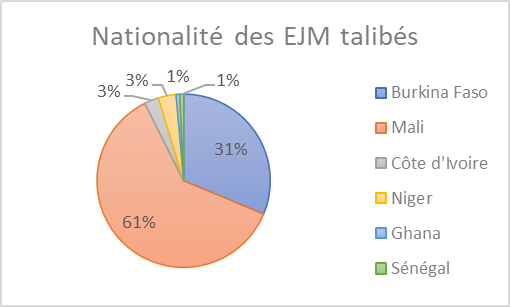 Burkina (61%)    Mali (31%)    Niger (3%)     Ghana (1%)Sénégal (1 %) Côte d’Ivoire (3 %)     Situation administrative :[X]En situation de mobilité sans statut migratoire spécifiqueAucun de ces enfants n’a été identifié avec un document administratif prouvant son identité Sexe : 149 garçons et 1 filleTranche d’âge départ :7-12 ans : 12813-17 ans : 1918-24 ans : 2Tranche d’Age actuel :7-12 ans : 85 (56,7%)13-17 ans : 62 (41,3%)18-24 ans : 3 (2,0%)Accompagnement (Ou situation familiale – où vit l’EJM)[X] Enfant séparés (confiés à un marabout)ELEMENTS EN LIEN AVEC LA MOBILITE ELEMENTS EN LIEN AVEC LA MOBILITE Types de mobilité[X] En mobilité transfrontalière : Burkina Faso (40) ; Ghana (1), Mali (84)Si oui : [  ]  en transit ou [X]  à destination : Côte d’Ivoire (150)[X] En mobilité interne : seuls 4 enfants ivoiriens ont été identifiésPrincipaux facteurs de mobilité, au départ :(Plusieurs choix possibles)[X] Fuir la pauvreté / Aider la Famille : 18 [X] Dysfonctionnement familial : Abandon : 5[X] Tenter l’aventure : 3[X] Devenir un homme ou une femme : 38[X] Autre : étudier le coranEst-ce une mobilité saisonnière ? [  ] Oui[X] NonLa décision de migrer est-elle le fait du propre choix de l’enfant ?[X] Oui : 49[X] Non : 101Durée du séjour depuis le départ : 2 ans et demi (2,5 ans)Durée du séjour depuis le départ : 2 ans et demi (2,5 ans)Occupations :1. Mines : 12. Domestiques : 2 3. Agriculture : 304. Commerce : 8 (idem que pour mines et domestiques)5. Mendicité : 145Mine et Domestiques sont plutôt des exceptions. Pour les mines, les talibés sont utilisés également dans les activités de leurs maitres comme c’est le cas des bouviers ou des agriculteurs.Route migratoirePays de départ : CIV, Mali, Burkina Faso, Niger, Sénégal, GhanaPays traversés : Pour le Nigéria (Avion) : Il s’agit d’un jeune travailleur originaire du Nigéria, âgé de 24 ansPour le Niger = Burkina FasoServices sociaux ou assistance sur le trajet : RASPays de destination souhaité : Côte d’IvoirePRÉOCCUPATIONS EN MATIÈRE DE PROTECTION AU COURS DE LA ROUTE MIGRATOIRE OU A DESTINATIONPRÉOCCUPATIONS EN MATIÈRE DE PROTECTION AU COURS DE LA ROUTE MIGRATOIRE OU A DESTINATION[X] Violence et abus physiques[X] Violence et abus sexuels[X] Exploitation par le travail : les enfants talibés sont obligés de verser une somme d’argent journalière ou travaillent gratuitement dans les champs des maitres coraniques, etc.[X] Exploitation sexuelle[X] Enfant vivant dans la rueVulnérabilitésEnfants en très jeune âgeRupture familiale : 63 sont sans contact avec la famille, ce qui peut traduire une forme d’abandon de la part des parents et un déracinement pour les jeunes enfants.Situation de rue (ceux qui se sont échappés vivent dans la rue)NIVEAU DE RISQUENIVEAU DE RISQUENIVEAU DE RISQUECocherNiveau de risqueRaisons principalesXÉLEVÉAu-delà de l’étude coranique, les enfants sont hors du système conventionnel et sont des analphabètes potentiels et sans perspective véritable d’insertion professionnelle du fait de la non-scolarisation. Ce sont des victimes de violences, abus et exploitation par le travail (agriculture/vente à la sauvette) et/ou par la mendicité.MOYENFAIBLENULBESOINS URGENTS DEVANT ÊTRE RÉGLÉSBESOINS URGENTS DEVANT ÊTRE RÉGLÉSBESOINS URGENTS DEVANT ÊTRE RÉGLÉSCocherBesoin urgentRaisons principalesXSANTÉLes enfants talibés, de par leurs conditions de vie indécentes (mauvaise alimentation, logement insalubre, promiscuité, violences physiques, sexuelles et psychiques), ont de nombreux problèmes de santé sans avoir accès aux soins.XSÉCURITÉLes talibés sont victimes de traite des enfants.Les enfants mendiants et/ou ceux vivant dans la rue peuvent être victimes de crimes rituels ou de trafic d’êtres humains ou d’organeXPRISE EN CHARGE Prise en charge urgente (placement alternatif, nourriture, vêtements, écoute) nécessaire pour les enfants échappés de leur école coranique. Ils ont moins de 15 ans, vivent dans la rue et mendient.XAFFECTIONCes enfants sont arrachés très jeunes (5-6 ans) au contexte familial et ne retrouvent pas l’affection dont ils ont besoin pour se développer (ils expérimentent d’ailleurs, tout ce qui est contraire à l’affection). Ils ont besoin de prise en charge émotionnelle.DESCRIPTION GÉNÉRALE DU PROFILDESCRIPTION GÉNÉRALE DU PROFILCatégorie principale : Enfants et jeunes en migrationProfil 3 : Enfants et jeunes migrants travailleursSous-profil 3.1 : Situation de travail régulierSous-profil 3.2 : Pires Formes de Travail des Enfants (PFTE)Pays identification: CÔTE D’IVOIREVille(s) d’identificationAbidjan (54) : commerce, exploitation sexuelleBouaké (43) : En transit vers les zones de cacao des régions centre-ouest, ouest et sud-ouest où les enfants travailleront comme des manœuvres.Réseau de prostitution avec majoritairement des jeunes filles nigérianes, guinéenne et togolaiseFerké (16) : Korhogo (67) : commerce, prostitutionRésumé descriptif du profil et/ou des sous-profils : Les enfants travailleurs victimes des PFTE sont en majorité à risque ou victime d'exploitation et victimes de maltraitance et d'abus. Ils sont en majorité maliens et burkinabés et âgés de 18-24 ans : 90 (51,1%). Les activités liées aux PFTE sont la mendicité et la prostitution (seules 3 ont été rencontrées pendant l’étude). D’autres enfants se trouvent exploités par leur logeur (exploitation par le travail et parfois exploitation/abus sexuel pour les filles domestiques).Les raisons de leur migration sont essentiellement économiques, la fuite de la pauvreté et le désir de devenir un homme/une femme, c’est-à-dire le désir de réussir dans la vie et de s’assumer.Lieux d’identification : [ X ] Gare            [ X ] Poste frontières              [ X ] Centre d’accueil divers[ X ] Autre : Centres sociauxRENSEIGNEMENTS PERSONNELS SUR CES ENFANTS ET JEUNESRENSEIGNEMENTS PERSONNELS SUR CES ENFANTS ET JEUNESRENSEIGNEMENTS PERSONNELS SUR CES ENFANTS ET JEUNESNationalités :[X] Burkina (27,2%)    [X] Mali (32,2%)    [X] Niger (8,3%)    [X] Guinée (13,3%)   [X] Ghana (4,4%)[X] Nigeria (6,7%)  [X] Senegal (5,0%) [X] CIV (0,6%%)     [X] Autres (2,2%)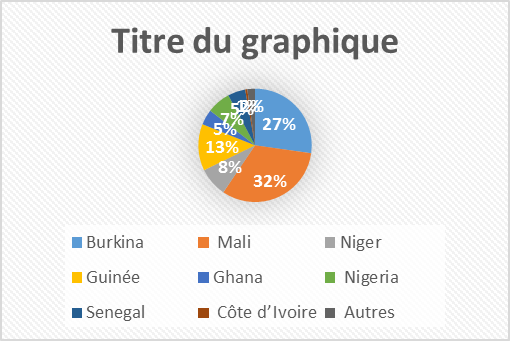 Situation administrative :[X]En situation de mobilité sans statut migratoire spécifiqueAucun de ces enfants n’a été identifié avec un document administratif prouvant son identitéSexe : 120 Garçons et 60 FillesSexe : 120 Garçons et 60 FillesTranche d’âge départ :7-12 ans : 59 13-17 ans : 65 18-24 ans : 5125ans et + : 2Tranche d’Age actuel :7-12 ans : 17 (9,4%)13-17 ans : 50 (28,3%)18-24 ans : 90 (51,1%)25 ans et + : 19 (11,1%)Accompagnement (Ou situation familiale – où vit l’EJM)[  ] Enfant accompagné (avec ses parents)[X] Enfant séparé (sans leurs parents mais avec un adulte)[  ] Enfant non accompagné (enfants seuls ou avec d’autres enfants)ELEMENTS EN LIEN AVEC LA MOBILITEELEMENTS EN LIEN AVEC LA MOBILITETypes de mobilité[ X ] En mobilité transfrontalière Si oui : [  ]  en transit ou [  ]  à destinationPrincipaux facteurs de mobilité, au départ :(Réponses cumulées)[X] Fuir la pauvreté / Aider la Famille : 93 [X] Dysfonctionnement familial : Abandon : 6Exploitation : 13VBG : 7Violences domestiques : 10[X] Tenter l’aventure : 70[X] Devenir un homme ou une femme : 96Seule une minorité de ces enfants sont en mobilité saisonnière : les bouviersCette migration s’effectue de décembre à juin qui correspond généralement à la saison sèche au Mali et Burkina Faso.La décision de migrer est-elle le fait du propre choix de l’enfant ?[X] Oui : 142[X] Non : 38 (c’est souvent la famille proche qui décide d’envoyer leur fils ou fille pour travailler et contribuer à l’économie familiale).Durée du séjour depuis le départ : Moyenne : 3,6 ansDurée du séjour depuis le départ : Moyenne : 3,6 ansOccupations :1. Prostitution2. Commerce3. Mendicité4. Mines5. Bouviers / élevage6. Agriculture : plantations de cacao et de caféRoute migratoirePays de départ : CIV, Mali, Burkina Faso, Niger, Guinée, Ghana, Nigéria, Sénégal, Togo, LibériaRégion de départ : Pays traversés : Burkina Faso = Poste frontalier de Laléraba (CIV) et Niango logo (Burkina Faso)Mali = Poste frontalier de Pogo (CIV) et Zegoua (Mali)Ghana = Noé (CIV), Elibo (Ghana)Niger = Burkina FasoNigéria = Benin, Togo, GhanaTogo = GhanaLibéria =Non mentionné (route de contournement)Guinée = Non déterminéPays de destination souhaité : Côte d’Ivoire PRÉOCCUPATIONS EN MATIÈRE DE PROTECTION AU COURS DE LA ROUTE MIGRATOIRE OU A DESTINATIONPRÉOCCUPATIONS EN MATIÈRE DE PROTECTION AU COURS DE LA ROUTE MIGRATOIRE OU A DESTINATION[X] Violences et abus sexuels[X] Exploitation par le travail : enfants bouviers, filles domestiques ou enfants confiées qui font de la vente pour leur logeur…[X] Exploitation sexuelle : il existe des réseaux de prostitution faisant venir de jeunes filles des pays de la sous-région.[X] Enfant vivant dans la rueVulnérabilitésVulnérabilités liées au sexe :Les filles sont plus vulnérables au risque de PFTE (prostitution, servitude domestique)Les garçons néanmoins ont plus de probabilité de vivre dans la rue.Vulnérabilités liées à l’âge :Les enfants (moins de 18 ans), au sein des EJM travailleurs, sont au nombre de 68 (38%) Vulnérabilités familialesRupture familiale : 51 ne sont pas en contact avec leur familleEnfants à charge sur le lieu d’origine : 9Enfants à charge pendant la migration : 8 Vulnérabilités liées à la situation vitaleSituation de rue : 14Vivent en centre : 16 (EJM d’autant plus vulnérables que de nombreuses jeunes filles vivant en centre ont été retirées de la prostitution et ont donc pu vivre des expériences traumatisantes)NIVEAU DE RISQUENIVEAU DE RISQUENIVEAU DE RISQUECocherNiveau de risqueRaisons principalesXÉLEVÉExploitation par le travail et traites des personnesMOYENFAIBLENULBESOINS URGENTS DEVANT ÊTRE RÉGLÉSBESOINS URGENTS DEVANT ÊTRE RÉGLÉSBESOINS URGENTS DEVANT ÊTRE RÉGLÉSCocherBesoin urgentRaisons principalesXSANTÉBesoins de soins, particulièrement pour les pour les enfants qui dorment dans la rueXSÉCURITÉRisque d’abus et de violences physiques, XPRISE EN CHARGE Besoins de logement, de nourriture pour les enfants qui dorment dans la rue XAFFECTIONBesoin d’écoute et de temps de loisir (pour les jeunes comme pour les enfants)XRETOURCertains enfants (plus que les jeunes) expriment le souhait de rentrer dans leur famille ou leur pays d’origine (6% de ce profil)Sexe de l'EJMRaison de la migrationEnfant travailleurEnfant et jeune étudiant coraniqueTotalGarçonFuir la pauvreté / travailler et aider ma famille661884 (49,7%)GarçonAbandon des parents5510 (5,91%)GarçonPour fuir l'exploitation51318 (10,65)GarçonPour travailler pour faire mon trousseau202 (1,18%)GarçonPour fuir les violences domestiques303 (1,77%)GarçonPour tenter l'aventure51354 (31,95%)GarçonPour devenir un homme6738105 (62,13%)FilleFuir la pauvreté / travailler et aider ma famille28-28 (45,90%)FilleAbandon des parents1-1 (1,63%)FillePour fuir l'exploitation9-18 (29,50%)FillePour travailler pour faire mon trousseau1-1 (1,63%)FillePour fuir les violences (mariage forcé/MGF)7-7 (11,47%)FillePour fuir les violences domestiques7-7 (11,47%)FillePour tenter l'aventure20-20 (32,78%)FillePour devenir une femme29-29 (47,54%)Sexe de l'EJMRaison de la migrationEnfant travailleurEnfant et jeune étudiant coraniqueTotalEnfants (- de 18 ans)Fuir la pauvreté / travailler et aider ma famille401757 (35,8%)Enfants (- de 18 ans)Abandon des parents5510 (4,6%)Enfants (- de 18 ans)Pour fuir l'exploitation101323 (10,6%)Enfants (- de 18 ans)Pour travailler pour faire mon trousseau000Enfants (- de 18 ans)Pour fuir les violences domestiques606 (2,8%)Enfants (- de 18 ans)Pour tenter l'aventure20323 (10,6%)Enfants (- de 18 ans)Pour devenir un homme/femme303868 (31,5%)Jeunes (18 ans et +)Fuir la pauvreté / travailler et aider ma famille54155 (48,2%)Jeunes (18 ans et +)Abandon des parents101 (0,9%)Jeunes (18 ans et +)Pour fuir l'exploitation404 (3,5%)Jeunes (18 ans et +)Pour travailler pour faire mon trousseau303 (2,6%)Jeunes (18 ans et +)Pour fuir les violences (mariage forcé/MGF)404 (3,5%)Jeunes (18 ans et +)Pour fuir les violences domestiques51051 (44,7%)Jeunes (18 ans et +)Pour tenter l'aventure66066 (57,9%)Jeunes (18 ans et +)Pour devenir un homme/femme401757 (35,8%)SexeProfilLa migration est leur choixLa migration est leur choixLa migration n’est pas leur choixLa migration n’est pas leur choixEffectif%Effectif%GarçonEnfant travailleur9983%2118%GarçonEnfant et jeune étudiant coranique4832%10168%GarçonTotal14755%12245%FilleEnfant travailleur4372%1728%FilleEnfant et jeune étudiant coranique1100%00%FilleTotal4472%1728%TotalEnfant travailleur14279%3821%TotalEnfant et jeune étudiant coranique4933%10167%TotalTotal19158%13942%TotalTotal19158%13942%Sexe de l'EJMProfilEs-tu parti en groupe ou seul?Es-tu parti en groupe ou seul?Es-tu parti en groupe ou seul?TotalSexe de l'EJMProfilEn groupeSeulSeulTotalGarçonEnfant travailleurEffectif5664120120GarçonEnfant travailleur% dans EJM en mobilité46,7%53,3%100%100%GarçonEnfant travailleur% du total20,8%23,8%44,6%44,6%GarçonEnfant et jeune étudiant coraniqueEffectif9455149149GarçonEnfant et jeune étudiant coranique% dans EJM en mobilité63,1%36,9%100%100%GarçonEnfant et jeune étudiant coranique% du total34,9%20,4%55,4%55,4%GarçonTotalEffectif150119269269GarçonTotal% dans EJM en mobilité55,8%44,2%100%100%GarçonTotal% du total55,8%44,2%100%100%FilleEnfant travailleurEffectif31296060FilleEnfant travailleur% dans EJM en mobilité51,7%48,3%100,0%100,0%FilleEnfant travailleur% du total50,8%47,5%98,4%98,4%FilleEnfant et jeune étudiant coraniqueEffectif1011FilleEnfant et jeune étudiant coranique% dans EJM en mobilité100,0%0,0%100,0%100,0%FilleEnfant et jeune étudiant coranique% du total1,6%0,0%1,6%1,6%FilleTotalEffectif32296161FilleTotal% dans EJM en mobilité52,5%47,5%100,0%100,0%FilleTotal% du total52,5%47,5%100,0%100,0%TotalEnfant travailleurEffectif8793180180TotalEnfant travailleur% dans EJM en mobilité48,3%51,7%100,0%100,0%TotalEnfant travailleur% du total26,4%28,2%54,5%54,5%TotalEnfant et jeune étudiant coraniqueEffectif9555150150TotalEnfant et jeune étudiant coranique% dans EJM en mobilité63,3%36,7%100,0%100,0%TotalEnfant et jeune étudiant coranique% du total28,8%16,7%45,5%45,5%TotalTotalEffectif182148330330TotalTotal% dans EJM en mobilité55,2%44,8%100,0%100,0%TotalTotal% du total55,2%44,8%100,0%100,0%SexeRaisonEffectifGarçonFuir la pauvreté / travailler et aider ma famille30 (54,54%)GarçonPour tenter l'aventure32 (58,18%)GarçonPour devenir un homme ou une femme30 (54,54%)FilleFuir la pauvreté / travailler et aider ma famille06 (60%)FillePour fuir les violences domestiques01 (10%)FillePour tenter l'aventure08 (80%)FillePour devenir un homme ou une femme06 (60%)Sexe de l'EJMSexe de l'EJMSexe de l'EJMEs-tu parti en groupe ou seul?Es-tu parti en groupe ou seul?Es-tu parti en groupe ou seul?TotalTotalSexe de l'EJMSexe de l'EJMSexe de l'EJMEn groupeSeulSeulTotalTotalGarçonEffectif2828174545Garçon% du total62,2%62,2%37,8%100,0%100,0%FilleEffectif5551010Fille% du total50,0%50,0%50,0%100,0%100,0%TotalEffectif3333225555Total% du total60,0%60,0%40,0%100,0%100,0%